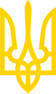 Основи законодавства України про охорону здоров'яОснови законодавства введено в дію з дня опублікування - 15 грудня 1992 року
(згідно з Постановою Верховної Ради України
 від 19 листопада 1992 року N 2802-XII)Із змінами і доповненнями, внесеними
 Декретом Кабінету Міністрів України 
від 31 грудня 1992 року N 23-92
Законами України 
від 3 лютого 1993 року N 2978-XII,
від 25 лютого 1994 року N 4039а-XII,
від 23 вересня 1994 року N 183/94-ВР,
від 13 жовтня 1994 року N 200/94-ВР,
від 14 лютого 1997 року N 70/97-ВР,
від 22 лютого 2000 року N 1489-III,
від 26 грудня 2002 року N 380-IV,
 від 27 листопада 2003 року N 1344-IV,
 від 20 квітня 2004 року N 1694-IV,
від 17 червня 2004 року N 1801-IV,
 від 23 грудня 2004 року N 2285-IV,
від 1 березня 2005 року N 2427-IV, 
 від 25 березня 2005 року N 2505-IV,
 від 2 червня 2005 року N 2624-IV,
 від 20 грудня 2005 року N 3235-IV,
 від 19 січня 2006 року N 3370-IV,
 від 9 лютого 2006 року N 3421-IV,
 від 19 грудня 2006 року N 489-V
(окремі положення Закону України від 19 грудня 2006 року N 489-V
 визнано такими, що не відповідають Конституції України (є неконституційними),
 згідно з Рішенням Конституційного Суду України
 від 9 липня 2007 року N 6-рп/2007),
 від 8 лютого 2007 року N 657-V,
 від 27 квітня 2007 року N 997-V,
 від 17 травня 2007 року N 1033-V,
 від 28 грудня 2007 року N 107-VI 
(зміни, внесені Законом України від 28 грудня 2007 року N 107-VI,
 діють по 31 грудня 2008 року,
зміни, внесені пунктом 45 розділу II Закону України
 від 28 грудня 2007 року N 107-VI,
 визнано такими, що не відповідають Конституції України (є неконституційними),
 згідно з Рішенням Конституційного Суду України
 від 22 травня 2008 року N 10-рп/2008),
від 12 лютого 2008 року N 121-VI,
 від 7 жовтня 2010 року N 2592-VI,
 від 19 травня 2011 року N 3395-VI,
 від 7 липня 2011 року N 3611-VI
(зміни, внесені абзацом четвертим пункту 7 та пунктом 14 розділу І
 Закону України від 7 липня 2011 року N 3611-VI, набирають чинності з 1 січня 2015 року),
 від 3 листопада 2011 року N 4000-VI,
 від 20 грудня 2011 року N 4196-VI,
 від 4 липня 2012 року N 5036-VI,
 від 5 липня 2012 року N 5081-VI,
 від 18 вересня 2012 року N 5290-VI,
 від 16 жовтня 2012 року N 5460-VI,
 від 19 листопада 2013 року N 694-VII,
 від 27 березня 2014 року N 1166-VII,
від 9 квітня 2014 року N 1194-VII,
 від 15 квітня 2014 року N 1213-VII
(зміни, внесені Законом України від 15 квітня 2014 року N 1213-VII,
 вводяться в дію з 1 січня 2015 року),
від 4 липня 2014 року N 1590-VII,
від 14 жовтня 2014 року N 1697-VII
(враховуючи зміни, внесені Законом України
 від 21 квітня 2015 року N 335-VIII),
від 28 грудня 2014 року N 76-VIII
(норми якого в частині врахування середньомісячного сукупного доходу сім'ї
 при наданні пільг набувають чинності з 1 липня 2015 року),
від 9 квітня 2015 року N 326-VIII
(зміни, внесені Законом України від 9 квітня 2015 року N 326-VIII,
вводяться в дію з 13 червня 2015 року),
від 6 квітня 2017 року N 2002-VIII
(зміни, внесені Законом України від 6 квітня 2017 року N 2002-VIII,
 вводяться в дію з 6 листопада 2017 року;
зміни, внесені підпунктом 3 пункту 2 (щодо нової редакції статті 18) розділу I
 Закону України від 6 квітня 2017 року N 2002-VIII, набирають чинності з 1 січня 2018 року),
від 19 жовтня 2017 року N 2168-VIII,
від 14 листопада 2017 року N 2204-VIII,
(зміни, внесені Законом України від 14 листопада 2017 року N 2204-VIII,
 вводяться в дію з 10 березня 2018 року),
від 14 листопада 2017 року N 2205-VIII
(зміни, внесені Законом України від 14 листопада 2017 року N 2205-VIII,
 вводяться в дію з 10 червня 2018 року),
від 14 листопада 2017 року N 2206-VIII,
від 17 травня 2018 року N 2427-VIII
(який вводиться в дію з 1 січня 2019 року),
від 2 жовтня 2018 року N 2581-VIII,
від 20 грудня 2019 року N 418-IX,
від 20 грудня 2019 року N 421-IX,
від 17 березня 2020 року N 531-IX,
від 30 березня 2020 року N 539-IX
(який діє протягом періоду карантину, встановленого Кабінетом
 Міністрів України з метою запобігання поширенню на території України
 гострої респіраторної хвороби COVID-19, спричиненої коронавірусом SARS-CoV-2,
враховуючи зміни, внесені Законами України від 19 червня 2020 року N 737-IX,
від 4 грудня 2020 року N 1075-IX),
від 30 березня 2020 року N 540-IX,
від 7 травня 2020 року N 587-IX
(який діє протягом терміну дії карантину та обмежувальних
 заходів, запроваджених Кабінетом Міністрів України в порядку,
 встановленому законом, та протягом двох місяців з моменту їх відміни),
від 17 червня 2020 року N 720-IX,
від 3 липня 2020 року N 749-IX
(враховуючи зміни, внесені Законом
 України від 29 липня 2022 року N 2494-IX),
від 3 грудня 2020 року N 1053-IX
(який вводиться в дію з 30 червня 2021 року),
від 18 грудня 2020 року N 1123-IX
(який вводиться в дію з 14 лютого 2021 року),
від 30 березня 2021 року N 1357-IX,
від 21 вересня 2021 року N 1756-IX,
від 21 жовтня 2021 року N 1822-IX
(який вводиться в дію з 13 травня 2022 року),
від 5 листопада 2021 року N 1871-IX,
від 18 листопада 2021 року N 1909-IX
(який вводиться в дію з 1 січня 2024 року),
від 15 грудня 2021 року N 1962-IX
(зміни, внесені підпунктом 4 пункту 4 розділу І Закону України
 від 15 грудня 2021 року N 1962-IX, набирають чинності з 1 липня 2022 року),
від 16 грудня 2021 року N 1967-IX,
від 15 лютого 2022 року N 2054-IX,
від 1 липня 2022 року N 2347-IX,
від 8 липня 2022 року N 2379-IX,
від 19 липня 2022 року N 2438-IX,
від 29 липня 2022 року N 2494-IX,
від 6 вересня 2022 року N 2573-IX
(який вводиться в дію з 1 жовтня 2023 року),
від 2 травня 2023 року N 3079-IX,
від 29 червня 2023 року N 3191-IX,
від 9 серпня 2023 року N 3301-IX,
від 7 лютого 2024 року N 3576-IX,
від 21 березня 2024 року N 3622-IXКожна людина має природне невід'ємне і непорушне право на охорону здоров'я. Суспільство і держава відповідальні перед сучасним і майбутніми поколіннями за рівень здоров'я і збереження генофонду народу України, забезпечують пріоритетність охорони здоров'я в діяльності держави, поліпшення умов праці, навчання, побуту і відпочинку населення, розв'язання екологічних проблем, вдосконалення медичної допомоги і запровадження здорового способу життя.Основи законодавства України про охорону здоров'я визначають правові, організаційні, економічні та соціальні засади охорони здоров'я в Україні, регулюють суспільні відносини у цій сфері з метою забезпечення гармонійного розвитку фізичних і духовних сил, високої працездатності і довголітнього активного життя громадян, усунення факторів, що шкідливо впливають на їх здоров'я, попередження і зниження захворюваності, інвалідності та смертності, поліпшення спадковості.Розділ I
 ЗАГАЛЬНІ ПОЛОЖЕННЯСтаття 1. Законодавство України про охорону здоров'яЗаконодавство України про охорону здоров'я базується на Конституції України і складається з цих Основ та інших прийнятих відповідно до них актів законодавства, що регулюють суспільні відносини у сфері охорони здоров'я.Стаття 2. Міжнародні договори України в сфері охорони здоров'яЯкщо міжнародним договором, згода на обов'язковість якого надана Верховною Радою України, встановлено інші правила, ніж ті, що передбачені законодавством України про охорону здоров'я, то застосовуються правила міжнародного договору.(стаття 2 із змінами, внесеними згідно із
 Законом України від 16.10.2012 р. N 5460-VI)Стаття 3. Поняття і терміни, що вживаються в законодавстві про охорону здоров'яУ цих Основах та інших актах законодавства про охорону здоров'я основні поняття мають таке значення:госпітальний округ - територія, у межах якої забезпечено надання якісної, комплексної, безперервної і орієнтованої на пацієнтів медичної та реабілітаційної допомоги шляхом організації спроможної мережі закладів охорони здоров'я;(частину першу статті 3 доповнено терміном
 згідно із Законом України від 01.07.2022 р. N 2347-IX)догоспітальний етап надання медичної допомоги - період надання медичної допомоги з моменту виявлення особи у невідкладному стані або звернення особи за медичною допомогою до її госпіталізації в заклад охорони здоров'я або відмови від госпіталізації;(частину першу статті 3 доповнено терміном
 згідно із Законом України від 07.02.2024 р. N 3576-IX)електронна охорона здоров'я (е-здоров'я, eHealth) - система взаємоприйнятних інформаційних відносин усіх суб'єктів сфери охорони здоров'я, які базуються на використанні методів, заходів та технологій із застосуванням цифрового середовища, у тому числі інформаційно-комунікаційних технологій, спрямованих на підтримку сфери охорони здоров'я, включаючи медичні послуги, профілактичний нагляд за здоров'ям населення та його зміцненням, покращення якості та збільшення тривалості життя населення, медичну літературу та освіту у сфері охорони здоров'я, знання та дослідження, використання цифрових сервісів з метою отримання необхідної інформації, знань і навичок для надання медичної та/або реабілітаційної допомоги, виконання оперативних функцій системи громадського здоров'я;(частину першу статті 3 доповнено терміном
 згідно із Законом України від 09.08.2023 р. N 3301-IX)електронна система охорони здоров'я - інформаційно-комунікаційна система, що забезпечує автоматизацію ведення обліку медичних послуг та управління інформацією про охорону здоров'я, у тому числі медичною інформацією, шляхом створення, розміщення, оприлюднення та обміну інформацією, даними і документами в електронному вигляді, до складу якої входять центральна база даних та електронні медичні інформаційні системи, між якими забезпечено автоматичний обмін інформацією, даними та документами через відкритий програмний інтерфейс (АРІ);(частину першу статті 3 доповнено терміном
 згідно із Законом України від 15.12.2021 р. N 1962-IX)життєдіяльність - здатність організму особи до участі у життєдіяльності / заняттєвої участі у спосіб і в межах, звичайних для людини;(частину першу статті 3 доповнено терміном
 згідно із Законом України від 03.12.2020 р. N 1053-IX)
який вводиться в дію з 30.06.2021 р.)засіб телемедицини (телемедичний засіб) - будь-який технічний та програмний засіб та/або інший компонент інформаційної (автоматизованої) системи для надання пацієнтам медичної та/або реабілітаційної допомоги із застосуванням телемедицини;(частину першу статті 3 доповнено терміном
 згідно із Законом України від 09.08.2023 р. N 3301-IX)здоров'я - стан повного фізичного, психічного і соціального благополуччя, а не тільки відсутність хвороб і фізичних вад;загальний заклад охорони здоров'я - багатопрофільний лікарняний заклад, що надає медичну та реабілітаційну допомогу населенню територіальної громади або декількох громад та забезпечує базові напрями стаціонарної медичної допомоги відповідно до переліку, визначеного Кабінетом Міністрів України, стабілізацію стану пацієнта та його маршрутизацію до кластерних та надкластерних закладів охорони здоров'я;(частину першу статті 3 доповнено терміном
 згідно із Законом України від 01.07.2022 р. N 2347-IX)заклад охорони здоров'я - юридична особа будь-якої форми власності та організаційно-правової форми або її відокремлений підрозділ, що забезпечує медичне обслуговування населення на основі відповідної ліцензії та професійної діяльності медичних (фармацевтичних) працівників і фахівців з реабілітації;(абзац частини першої статті 3 у редакції
 Закону України від 06.04.2017 р. N 2002-VIII,
який вводиться в дію з 06.11.2017 р.,
у редакції Законів України від 03.12.2020 р. N 1053-IX,
який вводиться в дію з 30.06.2021 р.,
від 01.07.2022 р. N 2347-IX)кластерний заклад охорони здоров'я - багатопрофільний лікарняний заклад, спроможний забезпечити на території госпітального кластера потребу населення в медичному обслуговуванні у найбільш поширених захворюваннях і станах за напрямами медичного обслуговування в стаціонарних умовах відповідно до переліку, визначеного Кабінетом Міністрів України;(частину першу статті 3 доповнено терміном
 згідно із Законом України від 01.07.2022 р. N 2347-IX,
термін частини першої статті 3 у редакції
 Закону України від 29.07.2022 р. N 2494-IX)медична допомога - діяльність професійно підготовлених медичних працівників, спрямована на профілактику, діагностику та лікування у зв'язку з хворобами, травмами, отруєннями і патологічними станами, а також у зв'язку з вагітністю та пологами;(абзац частини першої статті 3 із змінами, внесеними
 згідно із Законом України від 03.12.2020 р. N 1053-IX,
який вводиться в дію з 30.06.2021 р.)медична інформація - інформація про медичне обслуговування особи або його результати, викладена в уніфікованій формі відповідно до вимог, встановлених законодавством, у тому числі інформація про стан здоров'я, діагнози та будь-які документи, що стосуються здоров'я та обмеження повсякденного функціонування/життєдіяльності людини;(частину першу статті 3 доповнено терміном
 згідно із Законом України від 15.12.2021 р. N 1962-IX)медична субсидія - безготівкова допомога, яка надається за рахунок коштів державного або місцевих бюджетів для оплати необхідних пацієнту медичних послуг та лікарських засобів;(частину першу статті 3 доповнено терміном згідно
 із Законом України від 19.10.2017 р. N 2168-VIII)медичне обслуговування - діяльність закладів охорони здоров'я, реабілітаційних закладів, відділень, підрозділів та фізичних осіб - підприємців, які зареєстровані та одержали відповідну ліцензію у встановленому законом порядку, у сфері охорони здоров'я, що не обов'язково обмежується медичною допомогою та/або реабілітаційною допомогою, але безпосередньо пов'язана з їх наданням;(абзац частини першої статті 3 у редакції
Закону України від 06.04.2017 р. N 2002-VIII,
який вводиться в дію з 06.11.2017 р.,
у редакції Закону України від 03.12.2020 р. N 1053-IX,
який вводиться в дію з 30.06.2021 р.)мережа закладів охорони здоров'я - сукупність закладів охорони здоров'я, що забезпечують потреби населення у медичному обслуговуванні на відповідній території;метод телемедицини (телемедичний метод) - порядок дій з використанням технічних і програмних засобів та/або інших компонентів інформаційної (автоматизованої) системи, які в комплексній взаємодії забезпечують надання пацієнтам медичної та/або реабілітаційної допомоги із застосуванням телемедицини;(частину першу статті 3 доповнено терміном
 згідно із Законом України від 09.08.2023 р. N 3301-IX)надкластерний заклад охорони здоров'я - багатопрофільний лікарняний заклад, в якого наявні ресурси та технології, орієнтовані на забезпечення медичного обслуговування у найбільш складних та/або рідкісних випадках захворювань населення всього госпітального округу за напрямами медичного обслуговування в стаціонарних умовах відповідно до переліку, визначеного Кабінетом Міністрів України;(частину першу статті 3 доповнено терміном
 згідно із Законом України від 01.07.2022 р. N 2347-IX,
термін частини першої статті 3 у редакції
 Закону України від 29.07.2022 р. N 2494-IX)невідкладний стан людини - раптове погіршення фізичного або психічного здоров'я, яке становить пряму та невідворотну загрозу життю та здоров'ю людини або оточуючих її людей і виникає внаслідок хвороби, травми, отруєння або інших внутрішніх чи зовнішніх причин;(частину першу статті 3 доповнено новим абзацом
згідно із Законом України від 05.07.2012 р. N 5081-VI)обмеження життєдіяльності - втрата особою внаслідок хвороби, травми (її наслідків), вроджених порушень або інших станів здоров'я здатності до участі у життєдіяльності / заняттєвої участі у спосіб і в межах, звичайних для людини;(частину першу статті 3 доповнено терміном
 згідно із Законом України від 03.12.2020 р. N 1053-IX,
який вводиться в дію з 30.06.2021 р.)оригінальний (інноваційний) лікарський засіб - лікарський засіб, що був уперше у світі зареєстрований на основі повного комплекту документів щодо його якості, безпеки та ефективності (повної реєстраційної інформації);(частину першу статті 3 доповнено терміном
 згідно із Законом України від 21.03.2024 р. N 3622-IX)особа, уповноважена на здійснення закупівель у сфері охорони здоров'я, - юридична особа, утворена центральним органом виконавчої влади, що забезпечує формування та реалізує державну політику у сфері охорони здоров'я, та уповноважена здійснювати закупівлі лікарських засобів, медичних виробів та допоміжних засобів до них і послуг за кошти державного бюджету для виконання програм та здійснення централізованих заходів з охорони здоров'я, а також за кошти грантів (субгрантів) для виконання програм Глобального фонду для боротьби із СНІДом, туберкульозом та малярією в Україні відповідно до закону. Особа, уповноважена на здійснення закупівель у сфері охорони здоров'я, має право безоплатно постачати (передавати) належні їй лікарські засоби, медичні вироби та допоміжні засоби до них і послуги структурним підрозділам з питань охорони здоров'я обласних, Київської та Севастопольської міських державних адміністрацій або суб'єктам господарювання, які мають ліцензію на провадження господарської діяльності з медичної практики;(частину першу статті 3 доповнено терміном
 згідно із Законом України від 17.03.2020 р. N 531-IX)охорона здоров'я - система заходів, спрямованих на збереження та відновлення фізіологічних і психологічних функцій, оптимальної працездатності та соціальної активності людини при максимальній біологічно можливій індивідуальній тривалості її життя. Такі заходи здійснюють органи державної влади та органи місцевого самоврядування, їх посадові особи, заклади охорони здоров'я; фізичні особи - підприємці, які зареєстровані у встановленому законом порядку та одержали ліцензію на право провадження господарської діяльності з медичної практики; медичні та фармацевтичні працівники, фахівці з реабілітації, громадські об'єднання і громадяни;(частину першу статті 3 доповнено новим абзацом
згідно із Законом України від 05.07.2012 р. N 5081-VI,
 у зв'язку з цим абзац сьомий вважати абзацом дев'ятим,
абзац частини першої статті 3 у редакції
 Закону України від 06.04.2017 р. N 2002-VIII,
який вводиться в дію з 06.11.2017 р.,
у редакції Закону України від 03.12.2020 р. N 1053-IX,
який вводиться в дію з 30.06.2021 р.)оцінка медичних технологій - експертиза медичних технологій щодо клінічної ефективності, економічної доцільності, організаційних проблем та проблем безпеки для громадян у зв'язку з їх застосуванням;(частину першу статті 3 доповнено терміном згідно
 із Законом України від 19.10.2017 р. N 2168-VIII)пацієнт - фізична особа, яка звернулася за медичною та/або реабілітаційною допомогою або медичною послугою та/або якій така допомога або послуга надається;(термін частини першої статті 3 у редакції
 Закону України від 15.12.2021 р. N 1962-IX)послуга з медичного обслуговування населення (медична послуга) - послуга, у тому числі реабілітаційна, що надається пацієнту закладом охорони здоров'я, реабілітаційним закладом або фізичною особою - підприємцем, яка зареєстрована та одержала в установленому законом порядку ліцензію на провадження господарської діяльності з медичної практики, та оплачується її замовником. Замовником послуги з медичного обслуговування населення можуть бути держава, відповідні органи місцевого самоврядування, юридичні та фізичні особи, у тому числі пацієнт;(частину першу статті 3 доповнено новим абзацом
 згідно із Законом України від 06.04.2017 р. N 2002-VIII,
який вводиться в дію з 06.11.2017 р.,
у зв'язку з цим абзаци десятий та одинадцятий вважати
відповідно абзацами одинадцятим та дванадцятим,
термін частини першої статті 3 у редакції
 Закону України від 15.12.2021 р. N 1962-IX)домедична допомога - невідкладні дії та організаційні заходи, спрямовані на врятування та збереження життя людини у невідкладному стані та мінімізацію наслідків впливу такого стану на її здоров'я, що здійснюються на місці події особами, які не мають медичної освіти, але за своїми службовими обов'язками повинні володіти основними практичними навичками з рятування та збереження життя людини, яка перебуває у невідкладному стані, та відповідно до закону зобов'язані здійснювати такі дії та заходи;(частину першу статті 3 доповнено абзацом
 згідно із Законом України від 05.07.2012 р. N 5081-VI)реабілітація - комплекс заходів, яких потребує особа, яка зазнає або може зазнавати обмеження повсякденного функціонування внаслідок стану здоров'я у взаємодії з її середовищем;(частину першу статті 3 доповнено терміном
 згідно із Законом України від 03.12.2020 р. N 1053-IX,
який вводиться в дію з 30.06.2021 р.)реабілітаційна допомога у сфері охорони здоров'я (далі - реабілітаційна допомога) - діяльність фахівців з реабілітації у сфері охорони здоров'я, що передбачає здійснення комплексу заходів, спрямованих на оптимізацію функціонування осіб, які зазнають або можуть зазнати обмеження повсякденного функціонування у їхньому середовищі;(частину першу статті 3 доповнено терміном
 згідно із Законом України від 03.12.2020 р. N 1053-IX,
який вводиться в дію з 30.06.2021 р.)реабілітаційна послуга - послуга, що надається пацієнту реабілітаційним закладом, реабілітаційною установою, закладом охорони здоров'я, соціального захисту або іншим суб'єктом господарювання, які мають право надавати реабілітаційну допомогу згідно із законодавством, та оплачується її замовником. Замовником реабілітаційної послуги можуть бути держава, орган місцевого самоврядування, юридична або фізична особа, у тому числі пацієнт;(частину першу статті 3 доповнено терміном
 згідно із Законом України від 03.12.2020 р. N 1053-IX,
який вводиться в дію з 30.06.2021 р.)рідкісне (орфанне) захворювання - захворювання, яке загрожує життю людини або яке хронічно прогресує, призводить до скорочення тривалості життя громадянина або до його інвалідності, поширеність якого серед населення не частіше ніж 1:2000;(частину першу статті 3 доповнено абзацом
 згідно із Законом України від 15.04.2014 р. N 1213-VII,
 який вводиться в дію з 01.01.2015 р.)стан здоров'я - загальний показник для хвороб (гострих і хронічних), розладів, пошкоджень або травм. Стан здоров'я також може охоплювати інші обставини, такі як вагітність, старіння, стрес, вроджена аномалія або генетична схильність. Стани здоров'я кодуються за Міжнародною статистичною класифікацією хвороб та споріднених проблем охорони здоров'я;(частину першу статті 3 доповнено терміном
 згідно із Законом України від 03.12.2020 р. N 1053-IX,
який вводиться в дію з 30.06.2021 р.)теледіагностика - проведення діагностичних процедур із застосуванням інформаційно-комунікаційних технологій для обміну медичною інформацією, що включає, в тому числі, передачу зображень, результатів аналізів, інших обстежень, даних з медичного обладнання та будь-яких документів, що стосуються здоров'я;(частину першу статті 3 доповнено терміном
 згідно із Законом України від 09.08.2023 р. N 3301-IX)телеконсультування (телевідеоконсультування) - комунікація (взаємодія) двох або більше учасників (медичних (фармацевтичних) працівників та/або фахівців з реабілітації та пацієнтів) з використанням інформаційно-комунікаційних технологій з метою надання пацієнтам медичної та/або реабілітаційної допомоги та профілактики;(частину першу статті 3 доповнено терміном
 згідно із Законом України від 09.08.2023 р. N 3301-IX)телемедицина - комплекс дій, технологій та заходів, що застосовуються для надання пацієнтам медичної та/або реабілітаційної допомоги методами і засобами телемедицини в дистанційний спосіб та є складовою електронної охорони здоров'я;(частину першу статті 3 доповнено абзацом
 згідно із Законом України від 14.11.2017 р. N 2206-VIII,
термін частини першої статті 3 у редакції
 Закону України від 09.08.2023 р. N 3301-IX)телемедична мережа - складова електронної охорони здоров'я, що становить сукупність телемедичних засобів і методів, надавачів медичних послуг та організаційно-технічних заходів для ефективної взаємодії між медичними працівниками, фахівцями з реабілітації та пацієнтами;(частину першу статті 3 доповнено терміном
 згідно із Законом України від 09.08.2023 р. N 3301-IX)телеметрія - сукупність технологій та засобів, що дають змогу проводити дистанційне вимірювання показників стану здоров'я пацієнта, а також обробку та передачу інформації / даних про такі показники;(частину першу статті 3 доповнено терміном
 згідно із Законом України від 09.08.2023 р. N 3301-IX)цифрова компетентність працівників сфери охорони здоров'я - здатність упевнено, фахово, відповідально використовувати цифрові технології у професійній діяльності, а також для безперервного професійного розвитку з метою досягнення цілей охорони здоров'я, організації та надання медичної та/або реабілітаційної допомоги населенню, що охоплює, зокрема, цифрову та інформаційну грамотність, цифрову комунікацію та співпрацю, використання цифрових технологій, кібергігієну та кібербезпеку.(частину першу статті 3 доповнено терміном
 згідно із Законом України від 09.08.2023 р. N 3301-IX)Зміст інших понять і термінів визначається законодавством України та спеціальними словниками понять і термінів Всесвітньої організації охорони здоров'я.(стаття 3 у редакції Закону
 України від 07.07.2011 р. N 3611-VI)Стаття 4. Основні принципи охорони здоров'яОсновними принципами охорони здоров'я в Україні є:визнання охорони здоров'я пріоритетним напрямом діяльності суспільства і держави, одним з головних чинників виживання та розвитку народу України;дотримання прав і свобод людини і громадянина в сфері охорони здоров'я та забезпечення пов'язаних з ними державних гарантій;гуманістична спрямованість, забезпечення пріоритету загальнолюдських цінностей над класовими, національними, груповими або індивідуальними інтересами, підвищений медико-соціальний захист найбільш вразливих верств населення;рівноправність громадян, демократизм і загальнодоступність медичної і реабілітаційної допомоги та інших послуг в сфері охорони здоров'я;(абзац п'ятий статті 4 із змінами, внесеними
 згідно із Законом України від 03.12.2020 р. N 1053-IX,
який вводиться в дію з 30.06.2021 р.)відповідність завданням і рівню соціально-економічного та культурного розвитку суспільства, наукова обгрунтованість, матеріально-технічна і фінансова забезпеченість;орієнтація на сучасні стандарти здоров'я, медичної та реабілітаційної допомоги, застосування сучасних цифрових технологій, телемедицини та телереабілітації, поєднання вітчизняних традицій і досягнень та кращого світового досвіду у сфері охорони здоров'я;(абзац сьомий статті 4 із змінами, внесеними
 згідно із Законом України від 03.12.2020 р. N 1053-IX,
який вводиться в дію з 30.06.2021 р.,
у редакції Закону України від 09.08.2023 р. N 3301-IX)випереджувально-профілактичний характер, комплексний соціальний, екологічний, медичний та реабілітаційний підхід до охорони здоров'я;(абзац восьмий статті 4 із змінами, внесеними
 згідно із Законом України від 03.12.2020 р. N 1053-IX,
який вводиться в дію з 30.06.2021 р.)багатоукладність економіки охорони здоров'я і багатоканальність її фінансування, поєднання державних гарантій з демонополізацією та заохоченням підприємництва і конкуренції;децентралізація державного управління, розвиток самоврядування закладів та самостійності працівників охорони здоров'я на правовій і договірній основі;формування єдиного медичного інформаційного простору як сукупності баз даних, технологій їх ведення та використання, інформаційно-комунікаційних систем, що функціонують на основі єдиних принципів і загальних правил, а також на засадах інтероперабельності, інтегрованості і впровадження інструментів електронної охорони здоров'я;(статтю 4 доповнено абзацом одинадцятим
 згідно із Законом України від 09.08.2023 р. N 3301-IX)дотримання принципів безбар'єрності та інклюзії при наданні медичної та/або реабілітаційної допомоги, у тому числі з використанням методів і засобів телемедицини.(статтю 4 доповнено абзацом дванадцятим
 згідно із Законом України від 09.08.2023 р. N 3301-IX)Стаття 5. Охорона здоров'я - загальний обов'язок суспільства та державиДержавні, громадські або інші органи, підприємства, установи, організації, посадові особи та громадяни зобов'язані забезпечити пріоритетність охорони здоров'я у власній діяльності, не завдавати шкоди здоров'ю населення і окремих осіб, у межах своєї компетенції надавати допомогу особам, які її потребують за станом здоров'я, особам з інвалідністю та потерпілим від нещасних випадків, сприяти працівникам органів і закладів охорони здоров'я в їх діяльності, а також виконувати інші обов'язки, передбачені законодавством про охорону здоров'я.(стаття 5 із змінами, внесеними згідно із
Законом України від 02.10.2018 р. N 2581-VIII,
у редакції Закону України від 01.07.2022 р. N 2347-IX)Розділ II
 ПРАВА ТА ОБОВ'ЯЗКИ ГРОМАДЯН У СФЕРІ ОХОРОНИ ЗДОРОВ'ЯСтаття 6. Право на охорону здоров'яКожний громадянин України має право на охорону здоров'я, що передбачає:а) життєвий рівень, включаючи їжу, одяг, житло, медичний догляд та соціальне обслуговування і забезпечення, який є необхідним для підтримання здоров'я людини;б) безпечне для життя і здоров'я навколишнє природне середовище;в) санітарно-епідемічне благополуччя території і населеного пункту, де він проживає;г) безпечні і здорові умови праці, навчання, побуту та відпочинку;д) кваліфіковану медичну та реабілітаційну допомогу із забезпеченням належного рівня захисту персональних даних, включаючи вільний вибір закладу охорони здоров'я, вибір лікаря та/або фахівця з реабілітації, вибір методів лікування та/або реабілітації відповідно до рекомендацій лікаря та/або фахівця з реабілітації, можливість отримання такої допомоги на всій території України;(пункт "д" частини першої статті 6 із змінами, внесеними
 згідно із Законом України від 27.04.2007 р. N 997-V,
у редакції Законів України від 03.12.2020 р. N 1053-IX,
який вводиться в дію з 30.06.2021 р.,
від 09.08.2023 р. N 3301-IX)е) достовірну та своєчасну інформацію про стан свого здоров'я і здоров'я населення, включаючи існуючі і можливі фактори ризику та їх ступінь;є) участь в обговоренні проектів законодавчих актів і внесення пропозицій щодо формування державної політики в сфері охорони здоров'я;ж) участь в управлінні охороною здоров'я та проведенні громадської експертизи з цих питань у порядку, передбаченому законодавством;з) можливість об'єднання в громадські організації з метою сприяння охороні здоров'я;и) правовий захист від будь-яких незаконних форм дискримінації, пов'язаних із станом здоров'я;і) відшкодування заподіяної здоров'ю шкоди;ї) оскарження неправомірних рішень і дій працівників, закладів та органів охорони здоров'я;й) можливість проведення незалежної медичної експертизи відповідного типу у разі незгоди громадянина з висновком державної медичної експертизи, застосування до нього запобіжного заходу як до особи, стосовно якої передбачається застосування примусових заходів медичного характеру або вирішувалося питання про їх застосування, примусових заходів медичного характеру, примусового лікування, примусової госпіталізації та в інших випадках, коли діями працівників охорони здоров'я порушуються права громадянина України на охорону здоров'я;(пункт "й" частини першої статті 6 у редакції
 Закону України від 14.11.2017 р. N 2204-VIII,
який вводиться в дію з 10.03.2018 р.)к) право пацієнта, який перебуває на стаціонарному лікуванні в закладі охорони здоров'я, на допуск до нього інших медичних працівників, членів сім'ї, опікуна, піклувальника, нотаріуса та адвоката, а також священнослужителя для відправлення богослужіння та релігійного обряду;(частину першу статті 6 доповнено пунктом "к"
 згідно із Законом України від 27.04.2007 р. N 997-V)л) інформування про доступні медичні та реабілітаційні послуги із застосуванням телемедицини і телереабілітації.(частину першу статті 6 доповнено пунктом "л"
 згідно із Законом України від 14.11.2017 р. N 2206-VIII,
пункт "л" частини першої статті 6 у редакції
 Закону України від 03.12.2020 р. N 1053-IX,
який вводиться в дію з 30.06.2021 р.)Законами України можуть бути визначені й інші права громадян у сфері охорони здоров'я.(частина друга статті 6 із змінами, внесеними
 згідно із Законом України від 16.10.2012 р. N 5460-VI)Громадянам України, які перебувають за кордоном, гарантується право на охорону здоров'я у формах і обсязі, передбачених міжнародними договорами, в яких бере участь Україна.Стаття 7. Гарантії права на охорону здоров'яДержава згідно з Конституцією України гарантує всім громадянам реалізацію їх прав у сфері охорони здоров'я шляхом:а) створення розгалуженої мережі закладів охорони здоров'я;б) організації і проведення системи державних і громадських заходів щодо охорони та зміцнення здоров'я;в) фінансування надання всім громадянам та іншим визначеним законом особам гарантованого обсягу медичних і реабілітаційних послуг та лікарських засобів у порядку, встановленому законом;(пункт "в" статті 7 у редакції Закону
 України від 19.10.2017 р. N 2168-VIII,
із змінами, внесеними згідно із
 Законом України від 03.12.2020 р. N 1053-IX,
який вводиться в дію з 30.06.2021 р.)г) здійснення державного і можливості громадського контролю та нагляду в сфері охорони здоров'я;д) організації державної системи збирання,обробки і аналізу соціальної, екологічної, спеціальної медичної та реабілітаційної статистичної інформації;(пункт "д" частини першої статті 7 із змінами, внесеними
 згідно із Законом України від 03.12.2020 р. N 1053-IX,
який вводиться в дію з 30.06.2021 р.)е) встановлення відповідальності за порушення прав і законних інтересів громадян у сфері охорони здоров'я.Стаття 8. Державний захист права на охорону здоров'яДержава визнає право кожного громадянина України на охорону здоров'я і забезпечує його захист.Кожен громадянин має право на безоплатне отримання у державних та комунальних закладах охорони здоров'я медичної допомоги, до якої належать:екстрена медична допомога;первинна медична допомога;спеціалізована медична допомога;паліативна допомога.(статтю 8 доповнено новою частиною другою
 згідно із Законом України від 07.07.2011 р. N 3611-VI,
частина друга статті 8 у редакції
 Закону України від 01.07.2022 р. N 2347-IX)Держава визнає право кожного громадянина на отримання реабілітаційної допомоги під час надання медичної допомоги. Порядок надання реабілітаційної допомоги під час надання медичної допомоги встановлюється законодавством.(статтю 8 доповнено новою частиною третьою
 згідно із Законом України від 01.07.2022 р. N 2347-IX,
у зв'язку з цим частини третю - сьому вважати
 відповідно частинами четвертою - восьмою)Держава гарантує безоплатне надання медичної допомоги у державних та комунальних закладах охорони здоров'я за епідемічними показаннями. Держава також гарантує безоплатне проведення медико-соціальної експертизи, судово-медичної та судово-психіатричної експертизи, патологоанатомічних розтинів та пов'язаних з ними досліджень у порядку, встановленому законодавством.(статтю 8 доповнено новою частиною четвертою
 згідно із Законом України від 07.07.2011 р. N 3611-VI,
 у зв'язку з цим частини третю і четверту
 вважати відповідно частинами п'ятою і шостою,
частина четверта статті 8 у редакції
 Закону України від 19.10.2017 р. N 2168-VIII)Держава гарантує громадянам України та іншим визначеним законом особам надання необхідних медичних послуг та лікарських засобів за рахунок коштів Державного бюджету України на умовах та в порядку, встановлених законодавством.(статтю 8 доповнено новою частиною п'ятою
 згідно із Законом України від 19.10.2017 р. N 2168-VIII,
у зв'язку з цим частини п'яту і шосту
 вважати відповідно частинами шостою і сьомою)У разі порушення законних прав і інтересів громадян у сфері охорони здоров'я відповідні державні, громадські або інші органи, підприємства, установи та організації, їх посадові особи і громадяни зобов'язані вжити заходів щодо поновлення порушених прав, захисту законних інтересів та відшкодування заподіяної шкоди.Судовий захист права на охорону здоров'я здійснюється у порядку, встановленому законодавством.Розроблення галузевих стандартів у сфері охорони здоров'я, проведення державної оцінки медичних технологій здійснюються у порядку, встановленому Кабінетом Міністрів України.(статтю 8 доповнено частиною восьмою згідно
 із Законом України від 19.10.2017 р. N 2168-VIII)Стаття 9. Обмеження прав громадян, пов'язані із станом їх здоров'яНа підставах і в порядку, передбачених законами України, громадяни можуть бути визнані тимчасово або постійно не придатними за станом здоров'я до професійної або іншої діяльності, пов'язаної з підвищеною небезпекою для оточуючих, а також з виконанням певних державних функцій.Застосування запобіжних заходів до особи, стосовно якої передбачається застосування примусових заходів медичного характеру або вирішувалося питання про їх застосування, примусових заходів медичного характеру стосовно осіб, які вчинили суспільно небезпечні діяння, примусового лікування до осіб, які вчинили кримінальні правопорушення та мають хворобу, що становить небезпеку для здоров'я інших осіб, обмеження прав інших громадян у вигляді примусового лікування, примусової госпіталізації або у зв'язку із встановленням карантину допускаються виключно з підстав і в порядку, передбачених законом.(частина друга статті 9 у редакції
 Закону України від 14.11.2017 р. N 2204-VIII,
який вводиться в дію з 10.03.2018 р.,
із змінами, внесеними згідно із
 Законом України від 17.06.2020 р. N 720-IX)Рішення про обмеження прав громадян, пов'язані із станом їх здоров'я, можуть бути оскаржені в судовому порядку.Стаття 10. Обов'язки громадян у сфері охорони здоров'яГромадяни України зобов'язані:а) піклуватись про своє здоров'я та здоров'я дітей, не шкодити здоров'ю інших громадян;б) у передбачених законодавством випадках проходити профілактичні медичні огляди і робити щеплення;в) вживати передбачених Законом України "Про екстрену медичну допомогу" заходів для забезпечення надання екстреної медичної допомоги іншим особам, які знаходяться у невідкладному стані;(пункт "в" статті 10 у редакції Закону
 України від 05.07.2012 р. N 5081-VI)г) виконувати інші обов'язки, передбачені законодавством про охорону здоров'я.Стаття 11. Права і обов'язки іноземців та осіб без громадянства(назва статті 11 із змінами, внесеними згідно із
 Законом України від 16.10.2012 р. N 5460-VI)Іноземці та особи без громадянства, які постійно проживають на території України, особи, яких визнано біженцями або особами, які потребують додаткового захисту, користуються такими ж правами і несуть такі ж обов'язки в сфері охорони здоров'я, як і громадяни України, якщо інше не передбачено міжнародними договорами чи законами України.(частина перша статті 11 із змінами, внесеними
 згідно із Законами України від 18.09.2012 р. N 5290-VI,
 від 16.10.2012 р. N 5460-VI)Права та обов'язки в сфері охорони здоров'я іноземців та осіб без громадянства, які тимчасово перебувають на території України, визначаються законами України і відповідними міжнародними договорами.(частина друга статті 11 із змінами, внесеними
 згідно із Законом України від 16.10.2012 р. N 5460-VI)Розділ III
 ОСНОВИ ОРГАНІЗАЦІЇ ОХОРОНИ ЗДОРОВ'ЯСтаття 12. Охорона здоров'я - пріоритетний напрям державної діяльностіОхорона здоров'я - один з пріоритетних напрямів державної діяльності. Держава формує політику охорони здоров'я в Україні та забезпечує її реалізацію.Державна політика охорони здоров'я забезпечується бюджетними асигнуваннями в розмірі, що відповідає її науково обгрунтованим потребам, але не менше десяти відсотків національного доходу.(дію частини другої статті 12 зупинено на 2003 рік
 згідно із Законом України від 26.12.2002 р. N 380-IV,
 на 2004 рік - згідно із Законом України від 27.11.2003 р. N 1344-IV)(установлено, що норми і положення частини другої статті 12 застосовуються у порядку та розмірах, встановлених Кабінетом Міністрів України, виходячи з наявних фінансових ресурсів державного і місцевого бюджетів та бюджетів фондів загальнообов'язкового державного соціального страхування, згідно із Законом України від 08.07.2010 р. N 2456-VI, враховуючи зміни, внесені Законом України від 28.12.2014 р. N 79-VIII, згідно із Законом України від 28.12.2014 р. N 80-VIII)(установлено, що норми і положення частини другої статті 12 застосовуються у порядку та розмірах, встановлених Кабінетом Міністрів України, виходячи з наявних фінансових ресурсів державного і місцевих бюджетів та бюджету Фонду соціального страхування України, згідно із Законом України від 25.12.2015 р. N 928-VIII)Стаття 13. Формування державної політики охорони здоров'яОснову державної політики охорони здоров'я формує Верховна Рада України шляхом закріплення конституційних і законодавчих засад охорони здоров'я, визначення її мети, головних завдань, напрямів, принципів і пріоритетів, встановлення нормативів і обсягів бюджетного фінансування, створення системи відповідних кредитно-фінансових, податкових, митних та інших регуляторів, затвердження загальнодержавних програм охорони здоров'я.(частина перша статті 13 із змінами, внесеними
 згідно із Законом України від 09.02.2006 р. N 3421-IV)Частину другу статті 13 виключено(згідно із Законом України
 від 16.10.2012 р. N 5460-VI)Складовою частиною державної політики охорони здоров'я в Україні є політика охорони здоров'я в Республіці Крим, місцеві і регіональні комплексні та цільові програми, що формуються Верховною Радою Автономної Республіки Крим, органами місцевого самоврядування та відображають специфічні потреби охорони здоров'я населення, яке проживає на відповідних територіях.(частина третя статті 13 із змінами, внесеними
 згідно із Законом України від 07.07.2011 р. N 3611-VI)Стаття 14. Реалізація державної політики охорони здоров'яРеалізація державної політики охорони здоров'я покладається на органи виконавчої влади.Частину другу статті 14 виключено(згідно із Законом України
 від 16.10.2012 р. N 5460-VI)Частину третю статті 14 виключено(згідно із Законом України
 від 16.10.2012 р. N 5460-VI)Кабінет Міністрів України організує розробку та здійснення державних цільових програм, створює економічні, правові та організаційні механізми, що стимулюють ефективну діяльність в сфері охорони здоров'я, забезпечує розвиток мережі закладів охорони здоров'я, укладає міжурядові угоди і координує міжнародне співробітництво з питань охорони здоров'я, а також в межах своєї компетенції здійснює інші повноваження, покладені на органи виконавчої влади в сфері охорони здоров'я.(частина четверта статті 14 із змінами, внесеними
 згідно із Законом України від 09.02.2006 р. N 3421-IV)Міністерства, інші центральні органи виконавчої влади в межах своєї компетенції розробляють програми і прогнози в сфері охорони здоров'я, визначають єдині науково обгрунтовані державні стандарти, критерії та вимоги, що мають сприяти охороні здоров'я населення, здійснюють державний контроль і нагляд та іншу виконавчо-розпорядчу діяльність в сфері охорони здоров'я.(частина п'ята статті 14 із змінами, внесеними
 згідно із Законами України від 07.07.2011 р. N 3611-VI,
від 20.12.2019 р. N 421-IX)Рада міністрів Автономної Республіки Крим, місцеві державні адміністрації, а також органи місцевого самоврядування реалізують державну політику у сфері охорони здоров'я в межах своїх повноважень, передбачених законодавством.(частина шоста статті 14 у редакції
 Закону України від 07.07.2011 р. N 3611-VI)Виконавчі органи сільських, селищних, міських рад здійснюють управління комунальними закладами охорони здоров'я, організацію їх матеріально-технічного, кадрового та фінансового забезпечення відповідно до закону.(статтю 14 доповнено частиною сьомою
 згідно із Законом України від 20.12.2019 р. N 421-IX)Стаття 141. Система стандартів у сфері охорони здоров'яСистему стандартів у сфері охорони здоров'я складають державні соціальні нормативи та галузеві стандарти.Державні соціальні нормативи у сфері охорони здоров'я встановлюються відповідно до Закону України "Про державні соціальні стандарти та державні соціальні гарантії".Галузевими стандартами у сфері охорони здоров'я є:стандарт медичної допомоги (медичний стандарт) - сукупність норм, правил і нормативів, а також показники (індикатори) якості надання медичної допомоги відповідного виду, які розробляються з урахуванням сучасного рівня розвитку медичної науки і практики;клінічний протокол - уніфікований документ, який визначає вимоги до діагностичних, лікувальних, профілактичних методів надання медичної допомоги та їх послідовність;(абзац третій частини третьої статті 141 із змінами,
 внесеними згідно із Законом України від 03.12.2020 р. N 1053-IX,
який вводиться в дію з 30.06.2021 р.)протокол надання реабілітаційної допомоги у сфері охорони здоров'я - уніфікований документ, що визначає вимоги до реабілітаційних заходів та їх послідовність відповідно до напрямів реабілітації у сфері охорони здоров'я з урахуванням сучасного рівня розвитку міжнародної реабілітаційної науки і практики;(частину третю статті 141 доповнено новим абзацом
 четвертим згідно із Законом України від 03.12.2020 р. N 1053-IX,
який вводиться в дію з 30.06.2021 р.,
у зв'язку з цим абзаци четвертий та п'ятий
 вважати відповідно абзацами п'ятим та шостим)табель матеріально-технічного оснащення документ, що визначає мінімальний перелік обладнання, устаткування та засобів, необхідних для оснащення конкретного типу закладу охорони здоров'я, його підрозділу, а також для забезпечення діяльності фізичних осіб - підприємців, які провадять господарську діяльність з медичної практики за певною спеціальністю (спеціальностями) та/або мають право на надання реабілітаційної допомоги згідно із законодавством;(абзац п'ятий частини третьої статті 141
 у редакції Закону України від 03.12.2020 р. N 1053-IX,
який вводиться в дію з 30.06.2021 р.)лікарський формуляр - перелік зареєстрованих в Україні лікарських засобів, що включає ліки з доведеною ефективністю, допустимим рівнем безпеки, використання яких є економічно прийнятним.Галузеві стандарти у сфері охорони здоров'я розробляються і затверджуються центральним органом виконавчої влади, що забезпечує формування державної політики у сфері охорони здоров'я, крім випадків, передбачених частиною сьомою цієї статті.(частина четверта статті 141 із змінами, внесеними
 згідно із Законом України від 07.02.2024 р. N 3576-IX)Галузевими стандартами у сфері охорони здоров'я є також інші норми, правила та нормативи, передбачені законами, які регулюють діяльність у сфері охорони здоров'я.Додержання стандартів медичної допомоги (медичних стандартів), клінічних протоколів, протоколів надання реабілітаційної допомоги, табелів матеріально-технічного оснащення є обов'язковим для всіх реабілітаційних закладів, закладів охорони здоров'я, їх відділень, підрозділів, а також для фізичних осіб - підприємців, які провадять господарську діяльність з медичної практики та/або мають право на надання реабілітаційної допомоги згідно із законодавством.(частина шоста статті 141 у редакції
 Закону України від 03.12.2020 р. N 1053-IX,
який вводиться в дію з 30.06.2021 р.)(Закон доповнено статтею 141 згідно із
 Законом України від 07.07.2011 р. N 3611-VI)Табелі матеріально-технічного оснащення, стандарти, обсяги надання домедичної допомоги та медичної допомоги на догоспітальному етапі під час ведення бойових дій та підготовки сил безпеки і сил оборони за призначенням у тактичних умовах затверджуються Міністерством оборони України для сил безпеки і сил оборони у порядку, визначеному Законом України "Про оборону України".(статтю 141 доповнено частиною сьомою
 згідно із Законом України від 07.02.2024 р. N 3576-IX)Стаття 15. Органи охорони здоров'яРеалізацію державної політики у сфері охорони здоров'я забезпечують:центральний орган виконавчої влади, що реалізує державну політику у сфері охорони здоров'я;центральний орган виконавчої влади, що реалізує державну політику у сфері контролю якості та безпеки лікарських засобів;(абзац третій частини першої статті 15 у редакції
 Закону України від 06.09.2022 р. N 2573-IX,
який вводиться в дію з 01.10.2023 р.)Реалізацію державної політики у сфері охорони здоров'я, протидії ВІЛ-інфекції/СНІДу та іншим соціально небезпечним захворюванням, санітарного та епідемічного благополуччя населення в адміністративно-територіальних одиницях України здійснюють Рада міністрів Автономної Республіки Крим та місцеві державні адміністрації.(частина друга статті 15 із змінами, внесеними
 згідно із Законом України від 06.09.2022 р. N 2573-IX,
який вводиться в дію з 01.10.2023 р.)(стаття 15 із змінами, внесеними згідно із
 Законом України від 07.10.2010 р. N 2592-VI,
 у редакції Закону України
 від 16.10.2012 р. N 5460-VI)Стаття 16. Заклади охорони здоров'яОргани державної влади та органи місцевого самоврядування сприяють розвитку закладів охорони здоров'я усіх форм власності.(частина перша статті 16 у редакції
 Закону України від 20.12.2019 р. N 421-IX)Порядок створення, припинення закладів охорони здоров'я, особливості діяльності визначаються законом.(частина друга статті 16 із змінами, внесеними
 згідно із Законом України від 01.07.2022 р. N 2347-IX)Мережа державних і комунальних закладів охорони здоров'я формується з урахуванням планів розвитку госпітальних округів, потреб населення у медичному обслуговуванні, необхідності забезпечення належної якості такого обслуговування, своєчасності, доступності для громадян, ефективного використання матеріальних, трудових і фінансових ресурсів. Існуюча мережа таких закладів не може бути скорочена.(частина третя статті 16 із змінами, внесеними
 згідно із Законом України від 20.12.2019 р. N 421-IX)З метою забезпечення територіальної доступності якісної медичної та реабілітаційної допомоги населенню визначається госпітальний округ. Госпітальний округ поділяється на госпітальні кластери, в межах яких організовано комплексний доступ населення до медичного обслуговування в стаціонарних умовах. Межі госпітальних округів та госпітальних кластерів, порядок їх визначення та функціонування, а також порядок визначення кластерних, надкластерних та інших видів закладів охорони здоров'я, що входять до спроможної мережі закладів охорони здоров'я госпітального округу, визначаються Кабінетом Міністрів України на основі потреб населення у комплексному медичному обслуговуванні в стаціонарних умовах.(частина четверта статті 16 у редакції
Законів України від 20.12.2019 р. N 421-IX,
від 01.07.2022 р. N 2347-IX,
від 29.07.2022 р. N 2494-IX)Органи місцевого самоврядування здійснюють планування розвитку мережі закладів охорони здоров'я комунальної форми власності, приймають рішення про створення, припинення, реорганізацію чи перепрофілювання закладів охорони здоров'я з урахуванням затвердженого у встановленому порядку плану розвитку госпітального округу.(статтю 16 доповнено новою частиною п'ятою
 згідно із Законом України від 20.12.2019 р. N 421-IX,
у зв'язку з цим частини п'яту - п'ятнадцяту
 вважати відповідно частинами шостою - шістнадцятою,
частина п'ята статті 16 у редакції
 Закону України від 01.07.2022 р. N 2347-IX)Заклади охорони здоров'я можуть добровільно проходити акредитацію в порядку, визначеному Кабінетом Міністрів України. Не підлягають обов'язковій акредитації аптечні заклади. Акредитація аптечних закладів може здійснюватися на добровільних засадах. (частина шоста статті 16 із змінами, внесеними
 згідно із Законами України від 09.04.2015 р. N 326-VIII,
який вводиться в дію з 13.06.2015 р.,
від 19.10.2017 р. N 2168-VIII)Заклад охорони здоров'я провадить свою діяльність на підставі статуту (положення), що затверджується власником закладу (уповноваженим ним органом).Керівником закладу охорони здоров'я незалежно від форми власності може бути призначено лише особу, яка відповідає єдиним кваліфікаційним вимогам, що встановлюються центральним органом виконавчої влади, що забезпечує формування державної політики у сфері охорони здоров'я.Призначення на посаду та звільнення з посади керівника закладу охорони здоров'я здійснюються відповідно до законодавства.Керівники державних та комунальних закладів охорони здоров'я призначаються на посаду уповноваженим виконавчим органом управління власника закладу охорони здоров'я на конкурсній основі шляхом укладання з ними контракту на строк від трьох до п'яти років. Порядок проведення конкурсу на зайняття посади керівника державного, комунального закладу охорони здоров'я та порядок укладання контракту з керівником державного, комунального закладу охорони здоров'я, а також типова форма такого контракту затверджуються Кабінетом Міністрів України.(частина десята статті 16 у редакції
Законів України від 19.11.2013 р. N 694-VII,
від 06.04.2017 р. N 2002-VIII,
який вводиться в дію з 06.11.2017 р.)Частину одинадцяту статті 16 виключено(згідно із Законом України
 від 06.09.2022 р. N 2573-IX,
який вводиться в дію з 01.10.2023 р.)(стаття 16 із змінами, внесеними згідно із
 Законом України від 19.01.2006 р. N 3370-IV,
від 07.10.2010 р. N 2592-VI,
 у редакції Закону України
 від 07.07.2011 р. N 3611-VI)Залежно від форми власності заклади охорони здоров'я утворюються та функціонують як державні, комунальні, приватні чи засновані на змішаній формі власності. Державні та комунальні заклади охорони здоров'я не підлягають приватизації.(статтю 16 доповнено частиною дванадцятою
 згідно із Законом України від 06.04.2017 р. N 2002-VIII,
який вводиться в дію з 06.11.2017 р.)За організаційно-правовою формою заклади охорони здоров'я державної власності можуть утворюватися та функціонувати як державні некомерційні підприємства або державні установи.(статтю 16 доповнено частиною тринадцятою
 згідно із Законом України від 06.04.2017 р. N 2002-VIII,
який вводиться в дію з 06.11.2017 р.,
частина тринадцята статті 16 у редакції
 Закону України від 15.12.2021 р. N 1962-IX)За організаційно-правовою формою заклади охорони здоров'я комунальної власності можуть утворюватися та функціонувати як комунальні некомерційні підприємства або комунальні установи. Заклади охорони здоров'я комунальної власності можуть утворюватися та функціонувати шляхом здійснення співробітництва територіальних громад у формах, передбачених законом, у тому числі як спільне комунальне підприємство.(статтю 16 доповнено частиною чотирнадцятою
 згідно із Законом України від 06.04.2017 р. N 2002-VIII,
який вводиться в дію з 06.11.2017 р.,
частина чотирнадцята статті 16 із змінами,
 внесеними згідно із Законом України від 20.12.2019 р. N 421-IX)Заклади охорони здоров'я приватної власності не обмежені у виборі організаційно-правової форми.(статтю 16 доповнено частиною п'ятнадцятою
 згідно із Законом України від 06.04.2017 р. N 2002-VIII,
який вводиться в дію з 06.11.2017 р.)Заклади охорони здоров'я комунальної та державної форми власності, що діють в організаційно-правовій формі установи, можуть бути реорганізовані, у тому числі шляхом перетворення, за рішенням власника або уповноваженого органу управління.(статтю 16 доповнено частиною шістнадцятою
 згідно із Законом України від 06.04.2017 р. N 2002-VIII,
який вводиться в дію з 06.11.2017 р.,
частина шістнадцята статті 16 у редакції
 Закону України від 20.12.2019 р. N 421-IX)Стаття 17. Господарська діяльність у сфері охорони здоров'яПровадження господарської діяльності в сфера охорони здоров'я, яка відповідно до закону підлягає ліцензуванню, дозволяється лише за наявності ліцензії.Держава підтримує господарську діяльність у сфері охорони здоров'я.(стаття 17 у редакції Закону України
 від 19.01.2006 р. N 3370-IV)Стаття 18. Фінансове забезпечення охорони здоров'яФінансове забезпечення охорони здоров'я може здійснюватися за рахунок коштів Державного бюджету України та місцевих бюджетів, коштів юридичних та фізичних осіб, а також з інших джерел, не заборонених законом.Рівень фінансового забезпечення охорони здоров'я розраховується на підставі науково обґрунтованих нормативів.Кошти Державного бюджету України та місцевих бюджетів, призначені на охорону здоров'я, використовуються, зокрема, для забезпечення медичної та реабілітаційної допомоги населенню, фінансування державних цільових і місцевих програм охорони здоров'я та фундаментальних наукових досліджень у цій сфері.(частина третя статті 18 із змінами, внесеними
 згідно із Законом України від 03.12.2020 р. N 1053-IX,
який вводиться в дію з 30.06.2021 р.)Фінансове забезпечення державних та комунальних закладів охорони здоров'я - бюджетних установ здійснюється відповідно до бюджетного законодавства.Медична допомога надається безоплатно за рахунок бюджетних коштів у закладах охорони здоров'я та фізичними особами - підприємцями, які зареєстровані та одержали в установленому законом порядку ліцензію на провадження господарської діяльності з медичної практики, з якими головними розпорядниками бюджетних коштів укладені договори про медичне обслуговування населення.Реабілітаційна допомога у сфері охорони здоров'я надається за рахунок бюджетних коштів у реабілітаційних закладах, закладах охорони здоров'я з реабілітаційним відділенням чи підрозділом, інших суб'єктах господарювання, які мають право на надання реабілітаційної допомоги згідно із законодавством та з якими головні розпорядники бюджетних коштів уклали договори про медичне обслуговування населення.(статтю 18 доповнено новою частиною шостою
 згідно із Законом України від 03.12.2020 р. N 1053-IX,
який вводиться в дію з 30.06.2021 р.,
у зв'язку з цим частини шосту - десяту
 вважати відповідно частинами сьомою - одинадцятою)Договори про медичне обслуговування укладаються у межах бюджетних коштів, передбачених на охорону здоров'я, на підставі вартості та обсягу послуг з медичного обслуговування, замовником яких є держава або органи місцевого самоврядування. Вартість послуги з медичного обслуговування розраховується з урахуванням структури витрат, необхідних для надання такої послуги відповідно до галузевих стандартів у сфері охорони здоров'я. Методика розрахунку вартості послуги з медичного обслуговування, замовником якої є держава, затверджується Кабінетом Міністрів України.(частина сьома статті 18 у редакції
 Закону України від 01.07.2022 р. N 2347-IX)Вимоги до надавача послуг з медичного обслуговування населення, з яким головними розпорядниками бюджетних коштів укладаються договори про медичне обслуговування населення, порядок укладання таких договорів та типова форма договору затверджуються Кабінетом Міністрів України.Заклади охорони здоров'я можуть використовувати для підвищення рівня якості медичного обслуговування населення кошти, отримані від юридичних та фізичних осіб, якщо інше не встановлено законом.(частина дев'ята статті 18 у редакції
 Закону України від 01.07.2022 р. N 2347-IX)(стаття 18 із змінами, внесеними згідно із
 Законом України від 09.02.2006 р. N 3421-IV,
 у редакції Законів України
 від 07.07.2011 р. N 3611-VI,
від 06.04.2017 р. N 2002-VIII)Заклади охорони здоров'я державної та комунальної форм власності можуть надавати послуги з медичного обслуговування, які не покриваються програмою медичних гарантій з медичного обслуговування населення, а також в інших випадках, перелік яких затверджується Кабінетом Міністрів України, за плату від юридичних і фізичних осіб. Плата за такі послуги з медичного обслуговування встановлюється закладами охорони здоров'я самостійно.(статтю 18 доповнено новою частиною десятою
 згідно із Законом України від 01.07.2022 р. N 2347-IX,
у зв'язку з цим частини десяту і одинадцяту вважати
 відповідно частинами одинадцятою і дванадцятою)Порядок укладення договорів про медичне обслуговування населення за програмою медичних гарантій та порядок визначення тарифів для оплати медичних послуг і лікарських засобів встановлюються Законом України "Про державні фінансові гарантії медичного обслуговування населення".(статтю 18 доповнено частиною одинадцятою
 згідно із Законом України від 19.10.2017 р. N 2168-VIII)Порядок призначення та надання медичних субсидій встановлюється Кабінетом Міністрів України.(статтю 18 доповнено частиною дванадцятою
 згідно із Законом України від 19.10.2017 р. N 2168-VIII)Стаття 19. Матеріально-технічне забезпечення охорони здоров'яДержава організовує матеріально-технічне забезпечення охорони здоров'я в обсязі, необхідному для надання населенню гарантованого рівня медичної та реабілітаційної допомоги. Всі заклади охорони здоров'я мають право самостійно вирішувати питання свого матеріально-технічного забезпечення. Держава сприяє виробництву медичної апаратури, інструментарію, обладнання, лабораторних реактивів, ліків, медичних виробів (виробів медичного призначення), допоміжних засобів реабілітації, протезних і гігієнічних засобів та інших виробів, необхідних для охорони здоров'я, а також розвитку торгівлі цими виробами.(частина перша статті 19 у редакції
 Закону України від 03.12.2020 р. N 1053-IX,
який вводиться в дію з 30.06.2021 р.)З цією метою забезпечується реалізація державних цільових програм пріоритетного розвитку медичної, біологічної та фармацевтичної промисловості, виробництва медичних виробів (виробів медичного призначення), допоміжних засобів реабілітації, заохочуються підприємництво і міжнародне співробітництво в сфері матеріально-технічного забезпечення охорони здоров'я, створюється система відповідних податкових, цінових, митних та інших пільг і регуляторів.(частина друга статті 19 із змінами, внесеними
 згідно із Законами України від 09.02.2006 р. N 3421-IV,
від 03.12.2020 р. N 1053-IX,
який вводиться в дію з 30.06.2021 р.)Держава забезпечує дотримання вимог закону щодо обмеження реклами лікарських засобів та може обмежувати експорт товарів, необхідних для охорони здоров'я, і сировини для їх виготовлення, якщо це може зашкодити інтересам охорони здоров'я населення України.(частина третя статті 19 із змінами, внесеними
 згідно із Законом України від 20.12.2011 р. N 4196-VI)Для забезпечення належної якості виробів, необхідних для охорони здоров'я, їх застосування дозволяється лише після обов'язкової апробації, здійснюваної у порядку, погодженому з центральним органом виконавчої влади, що забезпечує формування державної політики у сфері охорони здоров'я.Стаття 20. Наукове забезпечення охорони здоров'яДержава сприяє розвитку наукових досліджень у сфері охорони здоров'я і впровадженню їх результатів у діяльність закладів і працівників охорони здоров'я. Дослідження, що проводяться академічними і відомчими науковими установами, навчальними закладами та іншими науковими установами і підрозділами або окремими науковцями, фінансуються на конкурсній основі з державного бюджету, а також за рахунок будь-яких інших джерел фінансування, що не суперечать законодавству.Всі державні цільові програми у сфері охорони здоров'я та найважливіші заходи щодо їх здійснення підлягають науковій експертизі, яка проводиться відповідно до закону у провідних національних і міжнародних установах, визначених Кабінетом Міністрів України.(частина друга статті 20 із змінами, внесеними
 згідно із Законом України від 09.02.2006 р. N 3421-IV)Вищою науковою медичною установою України із статусом самоврядної організації і незалежною у проведенні досліджень і розробці напрямів наукового пошуку є Академія медичних наук України.Стаття 21. Податкові та інші пільги в сфері охорони здоров'яЗаклади охорони здоров'я, особи, які здійснюють підприємницьку діяльність в сфері охорони здоров'я, а також суб'єкти господарювання, що виробляють продукцію, необхідну для забезпечення діяльності закладів охорони здоров'я, користуються податковими та іншими пільгами, передбаченими законодавством.Стаття 22. Державний контроль і нагляд в сфері охорони здоров'яДержава через спеціально уповноважені органи виконавчої влади здійснює контроль і нагляд за додержанням законодавства про охорону здоров'я, державних стандартів, критеріїв та вимог, спрямованих на забезпечення здорового навколишнього природного середовища і санітарно-епідемічного благополуччя населення, нормативів професійної діяльності в сфері охорони здоров'я, вимог Державної Фармакопеї, стандартів медичного обслуговування, медичних матеріалів і технологій та протоколів надання реабілітаційної допомоги.(стаття 22 із змінами, внесеними згідно із
 Законом України від 03.12.2020 р. N 1053-IX,
який вводиться в дію з 30.06.2021 р.)Стаття 23. Виключена(стаття 23 із змінами, внесеними згідно із
Законом України від 16.10.2012 р. N 5460-VI,
виключено згідно із Законом України
 від 14.10.2014 р. N 1697-VII,
враховуючи зміни, внесені Законом України
 від 21.04.2015 р. N 335-VIII)Стаття 24. Участь громадськості в охороні здоров'яДержавні органи, заклади охорони здоров'я зобов'язані сприяти реалізації права громадян на участь в управлінні охороною здоров'я.У державних та комунальних закладах охорони здоров'я, що надають спеціалізовану медичну допомогу, з якими головними розпорядниками бюджетних коштів укладені договори про медичне обслуговування населення, за рішенням власника закладу охорони здоров'я (уповноваженого ним органу) утворюються наглядові ради з обов'язковим залученням представників громадськості (за їхньою згодою). Наглядові ради також можуть утворюватися за рішенням власника в інших закладах охорони здоров'я.(частина друга статті 24 у редакції
 Закону України від 01.07.2022 р. N 2347-IX)Наглядові ради розглядають питання, зокрема, щодо дотримання прав та забезпечення безпеки пацієнтів, додержання вимог законодавства при здійсненні медичного обслуговування населення закладом охорони здоров'я, фінансово-господарської діяльності закладу охорони здоров'я.(частина третя статті 24 у редакції
 Закону України від 01.07.2022 р. N 2347-IX)До складу наглядової ради закладу охорони здоров'я, крім представників власника закладу охорони здоров'я (уповноваженого ним органу) та відповідних органів виконавчої влади та/або органів місцевого самоврядування, входять (за їхньою згодою) депутати місцевих рад, представники громадськості та громадських об'єднань, діяльність яких спрямована на захист прав у сфері охорони здоров'я, організацій, що здійснюють професійне самоврядування у сфері охорони здоров'я.(частина четверта статті 24 у редакції
 Закону України від 01.07.2022 р. N 2347-IX)Порядок утворення, права, обов'язки наглядової ради закладу охорони здоров'я і типове положення про неї затверджуються Кабінетом Міністрів України.(частина п'ята статті 24 у редакції
 Закону України від 01.07.2022 р. N 2347-IX)При закладах охорони здоров'я з метою сприяння їх діяльності можуть також утворюватися опікунські ради, до складу яких (за їхньою згодою) можуть включатися благодійники, представники громадськості та громадських об'єднань, благодійних, релігійних організацій, органів місцевого самоврядування, засобів масової інформації, волонтери та інші. Рішення про створення опікунської ради при закладі охорони здоров'я та положення про неї затверджуються наказом керівника закладу охорони здоров'я або уповноваженого органу.У визначенні змісту та шляхів виконання державних цільових та місцевих програм у сфері охорони здоров'я, здійсненні відповідних заходів, вирішенні кадрових, наукових та інших питань державної політики можуть брати участь організації, що здійснюють професійне самоврядування у сфері охорони здоров'я, та інші громадські об'єднання, діяльність яких спрямована на захист прав у сфері охорони здоров'я, іноземні неурядові організації.(стаття 24 із змінами, внесеними згідно із
Законом України від 09.02.2006 р. N 3421-IV,
у редакції Закону України
 від 06.04.2017 р. N 2002-VIII,
який вводиться в дію з 06.11.2017 р.)Стаття 241. Захист прав пацієнтівПравові, економічні, організаційні основи захисту прав та законних інтересів пацієнтів визначаються законом.(Розділ ІІІ доповнено статтею 241 згідно із
 Законом України від 07.07.2011 р. N 3611-VI)Стаття 242. Електронна система охорони здоров'я1. Порядок функціонування електронної системи охорони здоров'я затверджується Кабінетом Міністрів України з урахуванням вимог законодавства України щодо захисту персональних даних. Захист інформації в електронній системі охорони здоров'я здійснюється у встановленому законодавством порядку.Метою функціонування електронної системи охорони здоров'я є забезпечення виконання завдань та функцій у сфері охорони здоров'я, визначених відповідно до закону.2. Доступ до відомостей про пацієнта, що містяться в електронній системі охорони здоров'я, можливий лише у разі отримання згоди такого пацієнта (його законного представника) у письмовій формі або у формі, що дає змогу зробити висновок про надання згоди. Без згоди доступ до відомостей про пацієнта можливий лише:за наявності ознак прямої загрози життю пацієнта;у разі неможливості отримання згоди такого пацієнта чи його законного представника (до часу, коли отримання згоди стане можливим);за рішенням суду.3. Підписуючи декларацію про вибір лікаря, який надає первинну медичну допомогу, пацієнт (його законний представник) надає згоду на доступ до відомостей про нього, що містяться в електронній системі охорони здоров'я, такому лікарю, а також іншим лікарям за його направленням у межах, необхідних для надання медичних послуг такими лікарями.4. Для забезпечення функціонування електронної системи охорони здоров'я, з метою виконання завдань і функцій, покладених на електронну систему охорони здоров'я щодо забезпечення можливості використання пацієнтами електронних сервісів для реалізації їх прав, автоматизації ведення обліку медичних послуг, управління медичною інформацією у сфері охорони здоров'я, для реєстрації пацієнта, оновлення відомостей та верифікації даних про нього з електронної системи охорони здоров'я до Єдиного державного демографічного реєстру, Державного реєстру актів цивільного стану громадян та/або Державного реєстру фізичних осіб - платників податків у порядку електронної інформаційної взаємодії можуть передаватися такі відомості про фізичних осіб, які зареєстровані в електронній системі охорони здоров'я або яких передбачається в ній зареєструвати:прізвище, власне ім'я, по батькові (за наявності);дата народження/смерті;стать;відомості, що підтверджують повноваження батьків пацієнтів як їх законних представників;реквізити (тип, назва документа, серія (за наявності), номер, дата видачі та уповноважений суб'єкт, що видав документ, строк дії документа) документа, що посвідчує особу та відомості про який внесено до електронної системи охорони здоров'я;реквізити (серія, номер, дата видачі та уповноважений суб'єкт, що видав документ) свідоцтва про народження або документа про реєстрацію народження, виданого компетентним органом іноземної держави і легалізованого у встановленому порядку, якщо інше не передбачено міжнародним договором України, згода на обов'язковість якого надана Верховною Радою України (за наявності);реєстраційний номер облікової картки платника податків або серія (за наявності) та номер паспорта (для фізичних осіб, які через свої релігійні переконання відмовляються від прийняття реєстраційного номера облікової картки платника податків та повідомили про це відповідному контролюючому органу і мають відмітку в паспорті);унікальний номер запису в Єдиному державному демографічному реєстрі (за наявності).Інформаційна взаємодія між електронною системою охорони здоров'я та Єдиним державним демографічним реєстром, Державним реєстром актів цивільного стану громадян та Державним реєстром фізичних осіб - платників податків здійснюється у встановленому законодавством порядку з використанням системи електронної взаємодії державних електронних інформаційних ресурсів та/або з використанням єдиної інформаційної системи Міністерства внутрішніх справ України з дотриманням вимог Закону України "Про захист персональних даних".Під час інформаційної взаємодії, передбаченої цією частиною, доступ до медичної інформації щодо пацієнта не допускається.Національна служба здоров'я України під час забезпечення функціонування електронної системи охорони здоров'я та здійснення інформаційної взаємодії між центральною базою даних цієї системи та іншими відповідними державними інформаційними електронними ресурсами забезпечує захист центральної бази даних електронної системи охорони здоров'я від несанкціонованого доступу до інформації щодо пацієнта, захист персональних даних пацієнтів відповідно до цих Основ та законів України "Про захист інформації в інформаційно-комунікаційних системах", "Про захист персональних даних", міжнародних договорів у сфері захисту інформації, згода на обов'язковість яких надана Верховною Радою України.(статтю 242 доповнено новою частиною четвертою
 згідно із Законом України від 29.06.2023 р. N 3191-IX,
у зв'язку з цим частини четверту і п'яту
 вважати відповідно частинами п'ятою і шостою)5. Центральний орган виконавчої влади, що реалізує державну політику у сфері державних фінансових гарантій медичного обслуговування населення, зобов'язаний опубліковувати на своєму офіційному веб-сайті відомості, що містяться в електронній системі охорони здоров'я, за умови знеособлення персональних даних відповідно до вимог Закону України "Про захист персональних даних" в обсязі та порядку, встановлених Кабінетом Міністрів України.6. Центральний орган виконавчої влади, що реалізує державну політику у сфері державних фінансових гарантій медичного обслуговування населення, здійснює із забезпеченням захисту персональних даних осіб обмін необхідною для діяльності інформацією із закладом охорони здоров'я, що здійснює державний санітарно-епідеміологічний нагляд та діяльність у галузі громадського здоров'я, який одержав ліцензію на провадження господарської діяльності з медичної практики, та необхідною для діяльності інформацією (крім інформації про стан здоров'я особи) з Пенсійним фондом України, Фондом соціального захисту осіб з інвалідністю, з центральним органом виконавчої влади, що реалізує державну політику у сфері статистики, центральним органом виконавчої влади, що забезпечує формування та реалізує державну фінансову та бюджетну політику, центральним органом виконавчої влади, що забезпечує формування та реалізує державну політику у сфері соціальної політики, загальнообов'язкового державного соціального та пенсійного страхування, соціального захисту населення. Перевірка достовірності інформації та документів, що внесені до електронної системи охорони здоров'я (крім інформації про стан здоров'я людини), на підставі яких формуються звіти, що є підставою для оплати наданих медичних послуг, лікарських засобів та медичних виробів за програмою медичних гарантій, або які містять персональні дані пацієнтів, медичних працівників, яким (якими) надано відповідні медичні послуги, лікарські засоби та медичні вироби, здійснюється центральним органом виконавчої влади, що забезпечує формування та реалізує державну фінансову та бюджетну політику, у порядку, визначеному Кабінетом Міністрів України. Така перевірка здійснюється шляхом автоматизованого обміну інформацією шляхом інформаційної взаємодії з інформаційно-аналітичною платформою електронної верифікації та моніторингу, створеною відповідно до статті 14 Закону України "Про верифікацію та моніторинг державних виплат", у порядку, визначеному Кабінетом Міністрів України. За результатами такої перевірки у разі виявлення недостовірності інформації та документів, що внесені до електронної системи охорони здоров'я (крім інформації про стан здоров'я людини), на підставі яких формуються звіти, що є підставою для оплати наданих медичних послуг, лікарських засобів та медичних виробів за програмою медичних гарантій, або які містять персональні дані пацієнтів, медичних працівників, яким (якими) надано відповідні медичні послуги, лікарські засоби та медичні вироби, а також виявлення невідповідності відомостей в автоматизованих інформаційних системах, реєстрах, базах даних, центральним органом виконавчої влади, що забезпечує формування та реалізує державну фінансову та бюджетну політику, надається рекомендація центральному органу виконавчої влади, що реалізує державну політику у сфері державних фінансових гарантій медичного обслуговування населення, для проведення додаткової перевірки інформації, що містить невідповідності.(частина шоста статті 242 із змінами, внесеними
 згідно із Законами України від 19.07.2022 р. N 2438-IX,
від 29.06.2023 р. N 3191-IX)(розділ ІІІ доповнено статтею 242 згідно із
 Законом України від 15.12.2021 р. N 1962-IX)Розділ IV
 ЗАБЕЗПЕЧЕННЯ ЗДОРОВИХ І БЕЗПЕЧНИХ УМОВ ЖИТТЯСтаття 25. Підтримання необхідного для здоров'я життєвого рівня населенняДержава забезпечує життєвий рівень населення, включаючи їжу, одяг, житло, медичний догляд, соціальне обслуговування і забезпечення, який є необхідним для підтримання його здоров'я.З цією метою на основі науково обгрунтованих медичних, фізіологічних та санітарно-гігієнічних вимог встановлюються єдині мінімальні норми заробітної плати, пенсій, стипендій, соціальної допомоги та інших доходів населення, організується натуральне, в тому числі безплатне, забезпечення найбільш вразливих верств населення продуктами харчування, одягом, ліками та іншими предметами першої необхідності, здійснюється комплекс заходів щодо задоволення життєвих потреб біженців, безпритульних та інших осіб, які не мають певного місця проживання, безплатно надаються медична допомога і соціальне обслуговування особам, які перебувають у важкому матеріальному становищі, загрозливому для їх життя і здоров'я.Медичні, фізіологічні та санітарно-гігієнічні вимоги щодо життєвого рівня населення затверджуються Верховною Радою України.Стаття 26. Охорона навколишнього природного середовищаДержава забезпечує охорону навколишнього природного середовища як важливої передумови життя і здоров'я людини шляхом охорони живої і неживої природи, захисту людей від негативного екологічного впливу, шляхом досягнення гармонійної взаємодії особи, суспільства та природи, раціонального використання і відтворення природних ресурсів.Відносини у сфері охорони навколишнього природного середовища регулюються відповідним законодавством України і міжнародними договорами.Стаття 27. Забезпечення санітарно-епідемічного благополуччя територій і населених пунктівСанітарно-епідемічне благополуччя територій і населених пунктів забезпечується системою державних стимулів та регуляторів, спрямованих на суворе дотримання державних медико-санітарних нормативів і державних медико-санітарних правил, комплексом медико-санітарних заходів та організацією епідеміологічного нагляду і здійсненням державного нагляду (контролю).(частина перша статті 27 у редакції
 Закону України від 06.09.2022 р. N 2573-IX,
який вводиться в дію з 01.10.2023 р.)В Україні встановлюються єдині санітарно-гігієнічні вимоги до планування і забудови населених пунктів; будівництва і експлуатації промислових та інших об'єктів; очистки і знешкодження промислових та комунально-побутових викидів, відходів і покидьків; утримання та використання жилих, виробничих і службових приміщень та територій, на яких вони розташовані; організації харчування і водопостачання населення; виробництва, застосування, зберігання, транспортування та захоронення радіоактивних, отруйних і сильнодіючих речовин; утримання і забою свійських та диких тварин, а також до іншої діяльності, що може загрожувати санітарно-епідемічному благополуччю територій і населених пунктів.Стаття 28. Створення сприятливих для здоров'я умов праці, навчання, побуту та відпочинкуЗ метою забезпечення сприятливих для здоров'я умов праці, навчання, побуту та відпочинку, високого рівня працездатності, профілактики травматизму і професійних захворювань, отруєнь та відвернення іншої можливої шкоди для здоров'я встановлюються єдині санітарно-гігієнічні вимоги до організації виробничих та інших процесів, пов'язаних з діяльністю людей, а також до якості машин, обладнання, будівель, споживчих товарів та інших об'єктів, які можуть мати шкідливий вплив на здоров'я. Всі державні стандарти, технічні умови і промислові зразки обов'язково погоджуються з органами охорони здоров'я в порядку, встановленому законодавством.Власники і керівники підприємств, установ і організацій зобов'язані забезпечити в їх діяльності виконання правил техніки безпеки, виробничої санітарії та інших вимог щодо охорони праці, передбачених законодавством про працю, не допускати шкідливого впливу на здоров'я людей та навколишнє середовище.Держава забезпечує нагляд і контроль за створенням сприятливих для здоров'я умов праці, навчання, побуту і відпочинку, сприяє громадському контролю з цих питань.Стаття 29. Збереження генофонду народу УкраїниВ інтересах збереження генофонду народу України, запобігання демографічній кризі, забезпечення здоров'я майбутніх поколінь і профілактики спадкових захворювань держава здійснює комплекс заходів, спрямованих на усунення факторів, що шкідливо впливають на генетичний апарат людини, а також створює систему державного генетичного моніторингу, організує медико-генетичну допомогу населенню, сприяє збагаченню і поширенню наукових знань в сфері генетики і демографії.Забороняється медичне втручання, яке може викликати розлад генетичного апарату людини.Стаття 30. Запобігання інфекційним захворюванням, небезпечним для населенняДержава забезпечує планомірне науково обгрунтоване попередження, лікування, локалізацію та ліквідацію масових інфекційних захворювань.Особи, які є носіями збудників інфекційних захворювань, небезпечних для населення, усуваються від роботи та іншої діяльності, яка може сприяти поширенню інфекційних хвороб, і підлягають медичному нагляду і лікуванню за рахунок держави з виплатою в разі потреби допомоги по соціальному страхуванню. Щодо окремих особливо небезпечних інфекційних захворювань можуть здійснюватися обов'язкові медичні огляди, профілактичні щеплення, лікувальні та карантинні заходи в порядку, встановленому законами України.У разі загрози виникнення або поширення епідемічних захворювань Кабінетом Міністрів України у порядку, встановленому законом, можуть запроваджуватися особливі умови і режими праці, навчання, пересування і перевезення на всій території України або в окремих її місцевостях, спрямовані на запобігання поширенню та ліквідацію цих захворювань.(частина третя статті 30 із змінами, внесеними
 згідно із Законом України від 16.10.2012 р. N 5460-VI)Місцеві державні адміністрації та органи місцевого самоврядування зобов'язані активно сприяти здійсненню протиепідемічних заходів.(частина четверта статті 30 із змінами, внесеними
 згідно із Законом України від 07.07.2011 р. N 3611-VI)Перелік особливо небезпечних і небезпечних інфекційних захворювань та умови визнання особи інфекційно хворою або носієм збудника інфекційного захворювання визначаються центральним органом виконавчої влади, що забезпечує формування державної політики у сфері охорони здоров'я, і публікуються в офіційних джерелах.Стаття 31. Обов'язкові медичні оглядиЗ метою охорони здоров'я населення організуються профілактичні медичні огляди неповнолітніх, вагітних жінок, працівників підприємств, установ і організацій з шкідливими і небезпечними умовами праці, військовослужбовців та осіб, професійна чи інша діяльність яких пов'язана з обслуговуванням населення або підвищеною небезпекою для оточуючих.Власники та керівники підприємств, установ і організацій несуть відповідальність за своєчасність проходження своїми працівниками обов'язкових медичних оглядів та за шкідливі наслідки для здоров'я населення, спричинені допуском до роботи осіб, які не пройшли обов'язкового медичного огляду.Перелік категорій населення, які повинні проходити обов'язкові медичні огляди, періодичність, джерела фінансування та порядок цих оглядів визначаються Кабінетом Міністрів України.Стаття 32. Сприяння здоровому способу життя населенняДержава сприяє утвердженню здорового способу життя населення шляхом поширення наукових знань з питань охорони здоров'я, організації медичного, екологічного і фізичного виховання, здійснення заходів, спрямованих на підвищення гігієнічної культури населення, створення необхідних умов, в тому числі медичного контролю, для заняття фізкультурою, спортом і туризмом, розвиток мережі лікарсько-фізкультурних закладів, профілакторіїв, баз відпочинку та інших оздоровчих закладів, на боротьбу із шкідливими для здоров'я людини звичками, встановлення системи соціально-економічного стимулювання осіб, які ведуть здоровий спосіб життя.(частина перша статті 32 із змінами, внесеними згідно із 
Законом України від 13.10.94 р. N 200/94-ВР)В Україні проводиться державна політика обмеження куріння та вживання алкогольних напоїв. Реклама тютюнових виробів, алкогольних напоїв та інших товарів, шкідливих для здоров'я людини, здійснюється відповідно до Закону України "Про рекламу".(частина друга статті 32 із змінами, внесеними згідно із 
Законом України від 14.02.97 р. N 70/97-ВР) З метою запобігання шкоди здоров'ю населення застосування гіпнозу, навіювання, інших методів психологічного і психотерапевтичного впливу дозволяється лише у місцях та в порядку, встановлених центральним органом виконавчої влади, що забезпечує формування державної політики у сфері охорони здоров'я.(частина третя статті 32 у редакції
 Закону України від 17.05.2007 р. N 1033-V)Розділ V
МЕДИЧНА ДОПОМОГА(назва розділу V у редакції Закону
 України від 07.07.2011 р. N 3611-VI)Стаття 33. Забезпечення надання медичної допомогиМедична допомога надається відповідно до медичних показань професійно підготовленими медичними працівниками, які перебувають у трудових відносинах із закладами охорони здоров'я, що забезпечують надання медичної допомоги згідно з одержаною відповідно до закону ліцензією, та фізичними особами - підприємцями, які зареєстровані та одержали відповідну ліцензію в установленому законом порядку і можуть перебувати з цими закладами у цивільно-правових відносинах.(частина перша статті 33 у редакції
 Закону України від 05.07.2012 р. N 5081-VI)У закладах охорони здоров'я з метою забезпечення освітнього процесу медична допомога може надаватися науково-педагогічними працівниками закладів вищої (післядипломної) освіти, які здійснюють підготовку кадрів у сфері охорони здоров'я, за умови, що вони мають сертифікат лікаря-спеціаліста та отримали погодження керівника закладу охорони здоров'я на надання медичної допомоги пацієнту, форма якого затверджується центральним органом виконавчої влади, що забезпечує формування державної політики у сфері охорони здоров'я.(статтю 33 доповнено новою частиною другою
 згідно із Законом України від 03.07.2020 р. N 749-IX,
враховуючи зміни, внесені Законом
 України від 29.07.2022 р. N 2494-IX)Організація освітнього процесу у закладах охорони здоров'я за участі науково-педагогічних працівників закладів вищої освіти, що здійснюють підготовку здобувачів вищої освіти у сфері охорони здоров'я, здійснюється відповідно до положення, затвердженого Кабінетом Міністрів України.(статтю 33 доповнено новою частиною третьою
 згідно із Законом України від 03.07.2020 р. N 749-IX)Участь у наданні всіх видів медичної допомоги, під керівництвом лікаря закладу охорони здоров'я, беруть лікарі-інтерни відповідно до положення, затвердженого центральним органом виконавчої влади, що забезпечує формування державної політики у сфері охорони здоров'я.(статтю 33 доповнено новою частиною четвертою
 згідно із Законом України від 03.07.2020 р. N 749-IX,
у зв'язку з цим частини другу і третю
 вважати відповідно частинами п'ятою і шостою)На період встановлення карантину, запровадження надзвичайної ситуації, надзвичайного або воєнного стану до надання медичної допомоги можуть залучатися в порядку, визначеному Кабінетом Міністрів України, фармацевтичні працівники, здобувачі вищої освіти 4 - 6 років навчання за спеціальностями галузі знань 22 "Охорона здоров'я", молодші спеціалісти з медичною освітою, лікарі-інтерни, а також лікарі-спеціалісти без вимог щодо атестації на присвоєння чи підтвердження кваліфікаційної категорії.Медична допомога за видами поділяється на екстрену, первинну, спеціалізовану, паліативну.Медична допомога може надаватися:за місцем знаходження, проживання (перебування) пацієнта;в амбулаторних умовах; в умовах денного стаціонару;у стаціонарних умовах.За медичними показаннями одночасно з наданням медичної допомоги пацієнту надається реабілітаційна допомога у встановленому законодавством порядку.Порядок надання медичної допомоги за видами, профілями, захворюваннями чи станами, а також умови та форми надання такої допомоги, порядок ведення черги пацієнтів затверджуються центральним органом виконавчої влади, що забезпечує формування державної політики у сфері охорони здоров'я.(частини п'ята і шоста статті 33 із змінами, внесеними
 згідно із Законами України від 05.07.2012 р. N 5081-VI,
від 03.12.2020 р. N 1053-IX,
який вводиться в дію з 30.06.2021 р.,
замінено п'ятьма новими частинами згідно із
 Законом України від 01.07.2022 р. N 2347-IX)(стаття 33 із змінами, внесеними згідно із
 Законом України від 19.01.2006 р. N 3370-IV,
 у редакції Закону України
 від 07.07.2011 р. N 3611-VI)Стаття 34. Лікуючий лікарЛікуючий лікар - лікар закладу охорони здоров'я або лікар, який провадить господарську діяльність з медичної практики як фізична особа - підприємець і який надає медичну допомогу пацієнту в період його обстеження та лікування.Лікуючим лікарем при наданні реабілітаційної допомоги у сфері охорони здоров'я протягом післягострого та довготривалого реабілітаційних періодів є лікар фізичної та реабілітаційної медицини, який працює у реабілітаційному закладі, відділенні, підрозділі, або лікар фізичної та реабілітаційної медицини, який провадить господарську діяльність з медичної практики як фізична особа - підприємець і надає реабілітаційну допомогу пацієнтові.(статтю 34 доповнено новою частиною другою
 згідно із Законом України від 03.12.2020 р. N 1053-IX,
який вводиться в дію з 30.06.2021 р.,
у зв'язку з цим частини другу - п'яту
 вважати відповідно частинами третьою - шостою)Лікуючий лікар обирається пацієнтом або призначається йому в установленому цими Основами порядку. Обов'язками лікуючого лікаря є своєчасне і кваліфіковане обстеження та лікування пацієнта. Пацієнт вправі вимагати заміни лікаря.Лікар має право відмовитися від подальшого ведення пацієнта, якщо останній не виконує медичних приписів або правил внутрішнього розпорядку закладу охорони здоров'я, за умови, що це не загрожуватиме життю пацієнта і здоров'ю населення.(частина четверта статті 34 у редакції
 Закону України від 01.07.2022 р. N 2347-IX)Лікар не несе відповідальності за здоров'я особи в разі відмови останньої від медичних приписів або порушення пацієнтом встановленого для нього режиму.(частина п'ята статті 34 у редакції
 Закону України від 01.07.2022 р. N 2347-IX)Граничні нормативи навантаження медичних працівників затверджуються центральним органом виконавчої влади, що забезпечує формування державної політики у сфері охорони здоров'я.(частина шоста статті 34 у редакції
 Закону України від 01.07.2022 р. N 2347-IX)(стаття 34 у редакції Закону
 України від 07.07.2011 р. N 3611-VI)Стаття 35. Екстрена медична допомогаЕкстрена медична допомога - медична допомога, яка полягає у здійсненні медичними працівниками відповідно до закону невідкладних організаційних, діагностичних та лікувальних заходів, спрямованих на врятування та збереження життя людини у невідкладному стані та мінімізацію наслідків впливу такого стану на її здоров'я.(частина перша статті 35 у редакції
 Закону України від 05.07.2012 р. N 5081-VI)Правові, організаційні та інші засади надання екстреної медичної допомоги визначаються законом.(стаття 35 у редакції Закону
 України від 07.07.2011 р. N 3611-VI)Стаття 351. Первинна медична допомогаПервинна медична допомога - це медична допомога, що передбачає надання консультації, проведення діагностики та лікування найбільш поширених хвороб, травм, отруєнь, патологічних, фізіологічних (під час вагітності) станів, здійснення профілактичних заходів; направлення відповідно до медичних показань пацієнта, який не потребує екстреної медичної допомоги, для надання йому спеціалізованої медичної допомоги; надання невідкладної медичної допомоги у разі розладу фізичного чи психічного здоров'я пацієнта, який не потребує екстреної, спеціалізованої медичної допомоги.(частина перша статті 351 у редакції
 Закону України від 01.07.2022 р. N 2347-IX)Надання первинної медичної допомоги забезпечують заклади охорони здоров'я та фізичні особи - підприємці, які одержали відповідну ліцензію в установленому законом порядку.Первинну медичну допомогу надають лікарі загальної практики - сімейні лікарі, лікарі інших спеціальностей, визначених центральним органом виконавчої влади, що забезпечує формування державної політики у сфері охорони здоров'я, та інші медичні працівники, які працюють під їх керівництвом.Пацієнт має право обирати лікаря, який надає первинну медичну допомогу, у порядку, встановленому центральним органом виконавчої влади, що забезпечує формування державної політики у сфері охорони здоров'я.Первинна медична допомога надається безоплатно в закладах охорони здоров'я та фізичними особами - підприємцями, які одержали відповідну ліцензію в установленому законом порядку, з якими головний розпорядник бюджетних коштів уклав договір про медичне обслуговування населення.Первинна медична допомога може надаватися в амбулаторних умовах або за місцем проживання (перебування) пацієнта у порядку, що визначається центральним органом виконавчої влади, що забезпечує формування державної політики у сфері охорони здоров'я.(Закон доповнено статтею 351 згідно із
 Законом України від 07.07.2011 р. N 3611-VI,
стаття 351 у редакції Закону
 України від 19.10.2017 р. N 2168-VIII)Стаття 352. Спеціалізована медична допомогаСпеціалізована медична допомога - медична допомога, що надається в амбулаторних або стаціонарних умовах лікарями відповідної спеціалізації (крім лікарів загальної практики - сімейних лікарів) у плановому порядку або в екстрених випадках і передбачає надання консультації, проведення діагностики, лікування та профілактики хвороб, травм, отруєнь, патологічних і фізіологічних (під час вагітності та пологів) станів, у тому числі із застосуванням високотехнологічного обладнання та/або високоспеціалізованих медичних процедур високої складності; направлення пацієнта відповідно до медичних показань для надання спеціалізованої медичної допомоги з іншої спеціалізації.Надання спеціалізованої медичної допомоги забезпечують заклади охорони здоров'я в стаціонарних та амбулаторних умовах.Спеціалізовану медичну допомогу також можуть надавати лікарі, що провадять господарську діяльність з медичної практики як фізичні особи - підприємці.Лікуючим лікарем з надання спеціалізованої медичної допомоги є лікар закладу охорони здоров'я, у якому надається така допомога, або лікар, що провадить господарську діяльність з медичної практики як фізична особа - підприємець, які отримали підготовку за відповідною спеціальністю (крім спеціальності "загальна практика - сімейна медицина").У закладах охорони здоров'я з метою забезпечення освітнього процесу спеціалізовану медичну допомогу можуть надавати науково-педагогічні працівники закладів вищої (післядипломної) освіти, які здійснюють підготовку кадрів у сфері охорони здоров'я, за умови, що вони мають сертифікат лікаря-спеціаліста та отримали погодження керівника закладу охорони здоров'я на надання медичної допомоги пацієнту. Такі науково-педагогічні працівники також можуть бути лікуючим лікарем з надання спеціалізованої медичної допомоги.Лікуючого лікаря з надання спеціалізованої медичної допомоги в закладі охорони здоров'я, що забезпечує надання такої допомоги, визначає керівник цього закладу або уповноважена на прийняття відповідних рішень особа. Порядок визначення лікуючого лікаря встановлюється центральним органом виконавчої влади, що забезпечує формування державної політики у сфері охорони здоров'я.Спеціалізована медична допомога надається безоплатно в закладах охорони здоров'я, що забезпечують надання такої допомоги, з якими головний розпорядник бюджетних коштів уклав договір про медичне обслуговування населення (у межах, визначених договором).Спеціалізована медична допомога надається відповідно до медичних показань за направленням лікуючого лікаря з надання первинної медичної допомоги або лікуючого лікаря закладу охорони здоров'я, що забезпечує надання спеціалізованої медичної допомоги.Без направлення спеціалізована медична допомога відповідно до медичних показань надається безоплатно закладами охорони здоров'я, з якими укладено договори про медичне обслуговування населення, пацієнтам, які звернулися до акушера-гінеколога, стоматолога, педіатра, та пацієнтам із хронічними захворюваннями, які перебувають на диспансерному обліку в цьому закладі охорони здоров'я.Без направлення спеціалізована медична допомога відповідно до медичних показань також надається безоплатно в закладах охорони здоров'я, що забезпечують надання спеціалізованої допомоги, пацієнтам, які перебувають у невідкладному стані.Порядок направлення пацієнтів відповідно до медичних показань до закладів охорони здоров'я, що забезпечують надання спеціалізованої медичної допомоги, а також порядок надання такої допомоги визначаються центральним органом виконавчої влади, що забезпечує формування державної політики у сфері охорони здоров'я.(Закон доповнено статтею 352 згідно із
 Законом України від 07.07.2011 р. N 3611-VI,
стаття 352 із змінами, внесеними згідно із
 Законами України від 20.12.2019 р. N 421-IX,
від 03.07.2020 р. N 749-IX,
від 03.12.2020 р. N 1053-IX,
який вводиться в дію з 30.06.2021 р.,
від 05.11.2021 р. N 1871-IX,
у редакції Закону України від 01.07.2022 р. N 2347-IX)Стаття 353. Виключена(Закон доповнено статтею 353 згідно із
 Законом України від 07.07.2011 р. N 3611-VI,
стаття 353 із змінами, внесеними згідно із
 Законами України від 03.07.2020 р. N 749-IX,
від 05.11.2021 р. N 1871-IX,
виключена згідно із Законом
 України від 01.07.2022 р. N 2347-IX)Стаття 354. Паліативна допомогаПаліативна допомога - це комплекс заходів, спрямованих на покращення якості життя пацієнтів усіх вікових категорій та членів їхніх родин, які зіткнулися з проблемами, пов'язаними із захворюваннями, що загрожують життю. Такий комплекс передбачає заходи щодо запобігання та полегшення страждань пацієнта через ранню ідентифікацію та оцінку симптомів, полегшення болю та подолання інших фізичних, психосоціальних і духовних проблем.Паліативна допомога надається безоплатно за направленням лікуючого лікаря у порядку, визначеному центральним органом виконавчої влади, що забезпечує формування та реалізує державну політику у сфері охорони здоров'я.Паліативна допомога за видами поділяється на загальну та спеціалізовану паліативну допомогу.Порядок, зміст та обсяги надання паліативної допомоги, розрахунок потреби в кількості служб паліативної допомоги для її надання, перелік відповідних медичних показань визначаються центральним органом виконавчої влади, що забезпечує формування та реалізує державну політику у сфері охорони здоров'я.(Закон доповнено статтею 354 згідно із
 Законом України від 07.07.2011 р. N 3611-VI,
стаття 354 у редакції Закону
 України від 01.07.2022 р. N 2347-IX)Стаття 355. Виключена(Закон доповнено статтею 355 згідно із
 Законом України від 07.07.2011 р. N 3611-VI,
стаття 355 виключена згідно із Законом
 України від 03.12.2020 р. N 1053-IX,
який вводиться в дію з 30.06.2021 р.)Стаття 356. Надання медичної та/або реабілітаційної допомоги із застосуванням телемедициниМедична та/або реабілітаційна допомога із застосуванням телемедицини передбачає можливість надання пацієнту медичних послуг методами і засобами телемедицини з використанням інформаційної, електронної комунікаційної та програмно-апаратної інфраструктури, засоби якої забезпечують взаємодію пацієнта з медичними працівниками та/або фахівцями з реабілітації.Медична та/або реабілітаційна допомога із застосуванням телемедицини надається з метою забезпечення пацієнту своєчасного доступу до медичної та/або реабілітаційної допомоги, профілактики захворювань, діагностики, спостереження, контролю стану здоров'я пацієнта, його лікування та передбачає можливість надання пацієнту медичних послуг з використанням методів і засобів телемедицини.Надання медичної та/або реабілітаційної допомоги із застосуванням телемедицини забезпечують заклади охорони здоров'я або фізичні особи - підприємці, які зареєстровані та одержали у встановленому законом порядку ліцензію на провадження господарської діяльності з медичної практики.Особливості застосування методів і засобів телемедицини при наданні екстреної, первинної, спеціалізованої та паліативної допомоги визначаються центральним органом виконавчої влади, що забезпечує формування та реалізує державну політику у сфері охорони здоров'я.Надання медичної та/або реабілітаційної допомоги із застосуванням телемедицини здійснюється шляхом проведення телеконсультування (телевідеоконсультування), теледіагностики разом з обстеженням, телереабілітації та із застосуванням інших методів, що не суперечать законодавству, шляхом обміну персональними даними, медичною інформацією, медичними діагностичними даними в електронній формі між медичним працівником та/або фахівцем з реабілітації і пацієнтом або між медичними працівниками та/або фахівцями з реабілітації.Надання медичної та/або реабілітаційної допомоги із застосуванням телемедицини здійснюється з дотриманням вимог щодо збереження лікарської таємниці та конфіденційності інформації про стан здоров'я пацієнта, з дотриманням вимог законів України "Про інформацію", "Про захист персональних даних", "Про захист інформації в інформаційно-комунікаційних системах", а також з дотриманням норм етики та деонтології надання медичної допомоги.Порядок надання медичної та/або реабілітаційної допомоги із застосуванням телемедицини визначається центральним органом виконавчої влади, що забезпечує формування та реалізує державну політику у сфері охорони здоров'я.(Закон доповнено статтею 356 згідно із
 Законом України від 14.11.2017 р. N 2206-VIII,
стаття 356 у редакції Закону
 України від 09.08.2023 р. N 3301-IX)Стаття 36. Направлення громадян України на лікування за кордон(назва статті 36 у редакції Закону
 України від 01.07.2022 р. N 2347-IX)Громадяни України можуть направлятися для лікування за кордон у разі необхідності надання того чи іншого виду медичної допомоги, надання якої неможливо забезпечити в закладах охорони здоров'я України.(частина перша статті 36 у редакції
 Закону України від 01.07.2022 р. N 2347-IX)Державні органи зобов'язані сприяти виїзду громадян України за кордон і перебуванню там в період лікування.Порядок направлення громадян України за кордон для лікування встановлюється Кабінетом Міністрів України.Стаття 37. Надання медичної допомоги в невідкладних та екстремальних ситуаціяхМедичні працівники зобов'язані невідкладно надавати необхідну медичну допомогу у разі виникнення невідкладного стану людини.Організація та забезпечення надання екстреної медичної допомоги громадянам та іншим особам здійснюються відповідно до Закону України "Про екстрену медичну допомогу".Громадянам, які під час невідкладної або екстремальної ситуації брали участь у рятуванні людей і сприяли наданню медичної допомоги, гарантується у разі потреби в порядку, встановленому законодавством, безоплатне лікування та відшкодування моральної та майнової шкоди, заподіяної їх здоров'ю та майну.За несвоєчасне і неякісне забезпечення необхідною медичною допомогою, що призвело до тяжких наслідків, винні особи несуть відповідальність відповідно до закону.(стаття 37 у редакції Закону
 України від 05.07.2012 р. N 5081-VI)Стаття 38. Вибір лікаря і закладу охорони здоров'яКожний пацієнт, який досяг чотирнадцяти років і який звернувся за наданням йому медичної допомоги, має право на вільний вибір лікаря, якщо останній може запропонувати свої послуги, та вибір методів лікування відповідно до його рекомендацій.Кожний пацієнт має право, коли це виправдано його станом, бути прийнятим у будь-якому закладі охорони здоров'я за своїм вибором, якщо цей заклад має можливість забезпечити відповідне лікування.(стаття 38 із змінами, внесеними згідно із
 Законом України від 27.04.2007 р. N 997-V,
 у редакції Закону України
 від 07.07.2011 р. N 3611-VI)Стаття 39. Обов'язок надання медичної інформаціїПацієнт, який досяг повноліття, має право на отримання достовірної і повної інформації про стан свого здоров'я, у тому числі на ознайомлення з відповідними медичними документами, що стосуються його здоров'я.Батьки (усиновлювачі), опікун, піклувальник мають право на отримання інформації про стан здоров'я дитини або підопічного.Медичний працівник зобов'язаний надати пацієнтові в доступній формі інформацію про стан його здоров'я, мету проведення запропонованих досліджень і лікувальних заходів, прогноз можливого розвитку захворювання, у тому числі наявність ризику для життя і здоров'я.Якщо інформація про хворобу пацієнта може погіршити стан його здоров'я або погіршити стан здоров'я фізичних осіб, визначених частиною другою цієї статті, зашкодити процесові лікування, медичні працівники мають право надати неповну інформацію про стан здоров'я пацієнта, обмежити можливість їх ознайомлення з окремими медичними документами.У разі смерті пацієнта члени його сім'ї або інші уповноважені ними фізичні особи мають право бути присутніми при дослідженні причин його смерті та ознайомитися з висновками щодо причин смерті, а також право на оскарження цих висновків до суду.(стаття 39 у редакції Закону
 України від 27.04.2007 р. N 997-V)Стаття 391. Право на таємницю про стан здоров'яПацієнт має право на таємницю про стан свого здоров'я, факт звернення за медичною допомогою, діагноз, а також про відомості, одержані при його медичному обстеженні.Забороняється вимагати та надавати за місцем роботи або навчання інформацію про діагноз та методи лікування пацієнта.(Закон доповнено статтею 391 згідно із
 Законом України від 27.04.2007 р. N 997-V)Стаття 40. Лікарська таємницяМедичні працівники та інші особи, яким у зв'язку з виконанням професійних або службових обов'язків стало відомо про хворобу, медичне обстеження, огляд та їх результати, інтимну і сімейну сторони життя громадянина, не мають права розголошувати ці відомості, крім передбачених законодавчими актами випадків.При використанні інформації, що становить лікарську таємницю, в навчальному процесі, науково-дослідній роботі, в тому числі у випадках її публікації у спеціальній літературі, повинна бути забезпечена анонімність пацієнта.Стаття 41. Звільнення від роботи на період хвороби або реабілітації(назва статті 41 із змінами, внесеними згідно із
 Законом України від 03.12.2020 р. N 1053-IX,
який вводиться в дію з 30.06.2021 р.)На період хвороби або реабілітації з тимчасовою втратою працездатності громадянам надається звільнення від роботи з виплатою у встановленому законодавством України порядку допомоги по соціальному страхуванню.(частина перша статті 41 із змінами, внесеними
 згідно із Законом України від 03.12.2020 р. N 1053-IX,
який вводиться в дію з 30.06.2021 р.)Стаття 42. Загальні умови медичного втручанняМедичне втручання (застосування методів діагностики, профілактики або лікування, пов'язаних із впливом на організм людини) допускається лише в тому разі, коли воно не може завдати шкоди здоров'ю пацієнта.Медичне втручання, пов'язане з ризиком для здоров'я пацієнта, допускається як виняток в умовах гострої потреби, коли можлива шкода від застосування методів діагностики, профілактики або лікування є меншою, ніж та, що очікується в разі відмови від втручання, а усунення небезпеки для здоров'я пацієнта іншими методами неможливе.Ризиковані методи діагностики, профілактики або лікування визнаються допустимими, якщо вони відповідають сучасним науково обгрунтованим вимогам, спрямовані на відвернення реальної загрози життю та здоров'ю пацієнта, застосовуються за згодою інформованого про їх можливі шкідливі наслідки пацієнта, а лікар вживає всіх належних у таких випадках заходів для відвернення шкоди життю та здоров'ю пацієнта.Стаття 43. Згода на медичне втручанняЗгода інформованого відповідно до статті 39 цих Основ пацієнта необхідна для застосування методів діагностики, профілактики та лікування. Щодо пацієнта віком до 14 років (малолітнього пацієнта), а також пацієнта, визнаного в установленому законом порядку недієздатним, медичне втручання здійснюється за згодою їх законних представників.(частина перша статті 43 у редакції Закону
 України від 22.02.2000 р. N 1489-III,
 із змінами, внесеними згідно із
 Законами України від 27.04.2007 р. N 997-V,
від 17.05.2007 р. N 1033-V)Згода пацієнта чи його законного представника на медичне втручання не потрібна лише у разі наявності ознак прямої загрози життю пацієнта за умови неможливості отримання з об'єктивних причин згоди на таке втручання від самого пацієнта чи його законних представників.(частина друга статті 43 у редакції
 Закону України від 05.07.2012 р. N 5081-VI)Якщо відсутність згоди може призвести до тяжких для пацієнта наслідків, лікар зобов'язаний йому це пояснити. Якщо і після цього пацієнт відмовляється від лікування, лікар має право взяти від нього письмове підтвердження, а при неможливості його одержання - засвідчити відмову відповідним актом у присутності свідків.Пацієнт, який набув повної цивільної дієздатності і усвідомлює значення своїх дій та може керувати ними, має право відмовитися від лікування.(статтю 43 доповнено новою частиною четвертою
 згідно із Законом України від 27.04.2007 р. N 997-V,
 у зв'язку з цим частину четверту вважати частиною п'ятою)Якщо відмову дає законний представник пацієнта і вона може мати для пацієнта важкі наслідки, лікар повинен повідомити про це органи опіки і піклування.Стаття 44. Застосування методів профілактики, діагностики, лікування та лікарських засобів(назва статті 44 із змінами, внесеними згідно із
 Законом України від 03.12.2020 р. N 1053-IX,
який вводиться в дію з 30.06.2021 р.)У медичній практиці застосовуються методи профілактики, діагностики, лікування та лікарські засоби, дозволені до застосування центральним органом виконавчої влади, що забезпечує формування державної політики у сфері охорони здоров'я.(частина перша статті 44 із змінами, внесеними
 згідно із Законом України від 03.12.2020 р. N 1053-IX,
який вводиться в дію з 30.06.2021 р.)Нові методи профілактики, діагностики, лікування, реабілітації та лікарські засоби, які знаходяться на розгляді в установленому порядку, але ще не допущені до застосування, та незареєстровані лікарські засоби можуть використовуватися в інтересах вилікування особи лише після отримання її письмової згоди. Щодо особи віком до 14 років (малолітньої особи) зазначені методи та засоби можуть використовуватися за наявності письмової згоди її батьків або інших законних представників, а щодо особи віком від 14 до 18 років - за її письмовою згодою та письмовою згодою її батьків або інших законних представників; щодо особи, цивільна дієздатність якої обмежуєтеся, - за її письмовою згодою та письмовою згодою її піклувальників; щодо особи, визнаної у встановленому законом порядку недієздатною, - за письмовою згодою її законного представника. При отриманні згоди на застосування нових методів профілактики, діагностики, лікування, реабілітації та лікарських засобів, які знаходяться на розгляді в установленому порядку, але ще не допущені до застосування, та незареєстрованих лікарських засобів особі та (або) її законному представнику повинна бути надана інформація про цілі, методи, побічні ефекти, можливий ризик та очікувані результати.(частина друга статті 44 із змінами, внесеними
 згідно із Законом України від 17.03.2020 р. N 531-IX)Порядок застосування методів профілактики, діагностики, лікування та лікарських засобів, зазначених у частині другій цієї статті, встановлюється центральним органом виконавчої влади, що забезпечує формування державної політики у сфері охорони здоров'я.(частина третя статті 44 із змінами, внесеними
 згідно із Законом України від 03.12.2020 р. N 1053-IX,
який вводиться в дію з 30.06.2021 р.)(стаття 44 із змінами, внесеними згідно із
 Законом України від 27.04.2007 р. N 997-V,
 у редакції Закону України
 від 17.05.2007 р. N 1033-V)В інтересах лікування особи, хворої на коронавірусну хворобу (COVID-19), підтверджену за результатами лабораторного тестування, згідно з протоколом надання медичної допомоги, затвердженим центральним органом виконавчої влади, що забезпечує формування державної політики у сфері охорони здоров'я, за умови отримання інформованої згоди на медичне втручання відповідно до цього Закону можуть також застосовуватися:незареєстровані лікарські засоби, що рекомендовані офіційним органом Сполучених Штатів Америки, країн - членів Європейського Союзу, Великобританії, Швейцарської Конфедерації, Японії, Австралії, Канади, Китайської Народної Республіки, Держави Ізраїль для лікування коронавірусної хвороби (COVID-19) у відповідній країні;зареєстровані лікарські засоби за показаннями, не зазначеними в інструкції для медичного застосування, за умови наявності доведеної ефективності щодо лікування коронавірусної хвороби (COVID-19) та/або якщо такі лікарські засоби рекомендовані офіційним органом Сполучених Штатів Америки, країн - членів Європейського Союзу, Великобританії, Швейцарської Конфедерації, Японії, Австралії, Канади, Китайської Народної Республіки, Держави Ізраїль для лікування коронавірусної хвороби (COVID-19) у відповідній країні.(статтю 44 доповнено частиною четвертою
 згідно із Законом України від 30.03.2020 р. N 539-IX,
який діє протягом періоду карантину, встановленого Кабінетом
 Міністрів України з метою запобігання поширенню на території України гострої
 респіраторної хвороби COVID-19, спричиненої коронавірусом SARS-CoV-2,
враховуючи зміни, внесені Законами України від 19.06.2020 р. N 737-IX,
від 04.12.2020 р. N 1075-IX)Порядок призначення та застосування лікарських засобів, зазначених у частині четвертій цієї статті, встановлюється центральним органом виконавчої влади, що забезпечує формування державної політики у сфері охорони здоров'я.(статтю 44 доповнено частиною п'ятою
 згідно із Законом України від 30.03.2020 р. N 539-IX,
який діє протягом періоду карантину, встановленого Кабінетом
 Міністрів України з метою запобігання поширенню на території України гострої
 респіраторної хвороби COVID-19, спричиненої коронавірусом SARS-CoV-2,
враховуючи зміни, внесені Законами України від 19.06.2020 р. N 737-IX,
від 04.12.2020 р. N 1075-IX)Стаття 441. Застосування лікарських засобів у межах програм розширеного доступу пацієнтів до незареєстрованих лікарських засобів та програм доступу суб'єктів дослідження (пацієнтів) до досліджуваного лікарського засобу після завершення клінічного випробуванняУ межах програм розширеного доступу пацієнтів до незареєстрованих лікарських засобів або програм доступу суб'єктів дослідження (пацієнтів) до досліджуваного лікарського засобу після завершення клінічного дослідження, затверджених центральним органом виконавчої влади, що забезпечує формування та реалізує державну політику у сфері охорони здоров'я, лікар має право, за умови отримання інформованої згоди пацієнта на медичне втручання відповідно до цього Закону, призначати та/або застосовувати у медичній практиці лікарські засоби, що не зареєстровані в Україні, або зареєстровані лікарські засоби за показаннями, не зазначеними в інструкції для медичного застосування чи короткій характеристиці лікарського засобу, та/або лікарські засоби, які не внесені до галузевих стандартів у сфері охорони здоров'я.Незареєстровані лікарські засоби або зареєстровані лікарські засоби за показаннями, не зазначеними в інструкції для медичного застосування чи короткій характеристиці лікарського засобу, в межах програм розширеного доступу пацієнтів до незареєстрованих лікарських засобів або програм доступу суб'єктів дослідження (пацієнтів) до досліджуваного лікарського засобу після завершення клінічного дослідження можуть використовуватися в інтересах лікування особи виключно після отримання її письмової згоди. Стосовно особи віком до 14 років (малолітньої особи) зазначені лікарські засоби можуть використовуватися за наявності письмової згоди її батьків (одного з батьків) або інших законних представників (законного представника), а стосовно особи віком від 14 до 18 років - за її письмовою згодою та письмовою згодою її батьків (одного з батьків) або інших законних представників (законного представника), стосовно особи, цивільна дієздатність якої обмежена, - за її письмовою згодою та письмовою згодою її піклувальників (піклувальника), стосовно особи, визнаної у встановленому законом порядку недієздатною, - за письмовою згодою її законного представника. При отриманні згоди на застосування таких лікарських засобів особі та/або її законному представнику має надаватися повна інформація про цілі, методи, побічні ефекти, можливий ризик та очікувані результати від застосування цих лікарських засобів, наявність чи відсутність альтернативних варіантів лікування.(Основи законодавства доповнено статтею 441
 згідно із Законом України від 15.02.2022 р. N 2054-IX)Стаття 45. Медико-біологічні експерименти на людяхЗастосування медико-біологічних експериментів на людях допускається із суспільно-корисною метою за умови їх наукової обгрунтованості, переваги можливого успіху над ризиком спричинення тяжких наслідків для здоров'я або життя, гласності застосування експерименту, повної інформованості і вільної згоди повнолітньої дієздатної фізичної особи, яка підлягає експерименту, щодо вимог його застосування, а також за умови збереження в необхідних випадках лікарської таємниці. Забороняється проведення науково-дослідного експерименту на хворих, ув'язнених або військовополонених, а також терапевтичного експерименту на людях, захворювання яких не має безпосереднього зв'язку з метою досліду.(частина перша статті 45 із змінами, внесеними
 згідно із Законом України від 27.04.2007 р. N 997-V)Порядок проведення медико-біологічних експериментів регулюється законодавчими актами України.Стаття 46. Донорство крові та її компонентівЗдавання крові, її компонентів для подальшого використання їх для лікування, виготовлення відповідних лікарських препаратів або використання в наукових дослідженнях здійснюється повнолітніми дієздатними фізичними особами добровільно. Забороняється насильницьке або шляхом обману вилучення крові у фізичної особи з метою використання її як донора.Донорство крові, її компонентів здійснюється відповідно до закону.Донорам надаються пільги, передбачені законодавством України.(стаття 46 у редакції Закону
 України від 27.04.2007 р. N 997-V)Стаття 47. Трансплантація анатомічних матеріалів людиніЗастосування трансплантації анатомічних матеріалів людині здійснюється у визначеному законом порядку.(стаття 47 із змінами, внесеними згідно із
 Законом України від 27.04.2007 р. N 997-V,
у редакції Закону України
 від 17.05.2018 р. N 2427-VIII,
який вводиться в дію з 01.01.2019 р.)Стаття 48. Штучне запліднення та імплантація ембріонаЗастосування штучного запліднення та імплантації ембріона здійснюється згідно з умовами та порядком, встановленими центральним органом виконавчої влади, що забезпечує формування державної політики у сфері охорони здоров'я, за медичними показаннями повнолітньої жінки, з якою проводиться така дія, за умови наявності письмової згоди подружжя, забезпечення анонімності донора та збереження лікарської таємниці.(частина перша статті 48 із змінами, внесеними
 згідно із Законом України від 27.04.2007 р. N 997-V)Розкриття анонімності донора може бути здійснено в порядку, передбаченому законодавством.Стаття 49. Застосування методів стерилізаціїЗастосування методів стерилізації може здійснюватися за бажанням повнолітнього пацієнта в закладах охорони здоров'я за медичними показаннями, що встановлюються центральним органом виконавчої влади, що забезпечує формування державної політики у сфері охорони здоров'я.(частина перша статті 49 із змінами, внесеними
 згідно із Законом України від 27.04.2007 р. N 997-V)Частину другу статті 49 виключено(статтю 49 доповнено новою частиною другою
 згідно із Законом України від 27.04.2007 р. N 997-V,
частину другу статті 49 виключено згідно із
 Законом України від 14.11.2017 р. N 2205-VIII,
який вводиться в дію з 10.06.2018 р.)Стаття 50. Добровільне штучне переривання вагітностіОперація штучного переривання вагітності (аборт) може бути проведена за бажанням жінки у закладах охорони здоров'я при вагітності строком не більше 12 тижнів.У випадках, встановлених законодавством, штучне переривання вагітності може бути проведене при вагітності від дванадцяти до двадцяти двох тижнів.(частина друга статті 50 у редакції
 Закону України від 27.04.2007 р. N 997-V)Перелік обставин, що дозволяють переривання вагітності після дванадцяти тижнів вагітності, встановлюється законодавством.(статтю 50 доповнено частиною третьою згідно із
 Законом України від 27.04.2007 р. N 997-V)Стаття 51. Зміна (корекція) статевої належностіНа прохання пацієнта відповідно до медико-біологічних і соціально-психологічних показань, які встановлюються центральним органом виконавчої влади, що забезпечує формування державної політики у сфері охорони здоров'я, йому може бути проведено шляхом медичного втручання в закладах охорони здоров'я зміну (корекцію) його статевої належності.Особі, якій було здійснено зміну статевої належності, видається медичне свідоцтво, на підставі якого надалі вирішується питання про відповідні зміни в її правовому статусі.Стаття 52. Визначення незворотної смерті людини та припинення активних заходів щодо підтримання життя пацієнтаМедичні працівники зобов'язані надавати медичну допомогу у повному обсязі пацієнту, який знаходиться в невідкладному стані. Активні заходи щодо підтримання життя пацієнта припиняються у разі, якщо стан людини визначається як незворотна смерть.Моментом незворотної смерті людини є момент смерті її головного мозку або її біологічна смерть.Смерть мозку визначається при повному і незворотному припиненні всіх його функцій, що реєструється при працюючому серці і штучній вентиляції легень. Констатація смерті мозку людини здійснюється консиліумом лікарів у закладі охорони здоров'я, в якому знаходиться пацієнт, на підставі діагностичних критеріїв смерті мозку людини. За фактом констатації смерті мозку людини консиліум лікарів складає акт, який підписується всіма членами консиліуму та долучається до медичної документації пацієнта. До складу консиліуму лікарів не можуть бути включені лікарі, які беруть участь у вилученні анатомічних матеріалів та їх трансплантації.(частина третя статті 52 із змінами, внесеними
 згідно із Законами України від 20.12.2019 р. N 418-IX,
від 16.12.2021 р. N 1967-IX)Біологічна смерть людини встановлюється медичним працівником на підставі діагностичних критеріїв біологічної смерті людини (незворотне припинення кровообігу та дихальних функцій, поява ранніх та/або пізніх трупних змін) з внесенням відповідних відомостей до медичної документації пацієнта.У разі встановлення біологічної смерті людини констатація смерті мозку людини не проводиться.Порядок припинення активних заходів щодо підтримання життя пацієнта, порядок констатації та діагностичні критерії смерті мозку людини, положення про консиліум лікарів, форма акта про констатацію смерті мозку людини, діагностичні критерії біологічної смерті людини затверджуються центральним органом виконавчої влади, що забезпечує формування державної політики у сфері охорони здоров'я.Медичним працівникам забороняється здійснення евтаназії - навмисного прискорення смерті або умертвіння невиліковно хворого з метою припинення його страждань.(стаття 52 у редакції Закону
 України від 17.05.2018 р. N 2427-VIII,
який вводиться в дію з 01.01.2019 р.)Стаття 53. Спеціальні заходи профілактики та лікування соціально небезпечних захворюваньЗ метою охорони здоров'я населення органи і заклади охорони здоров'я зобов'язані здійснювати спеціальні заходи профілактики та лікування соціально небезпечних захворювань (туберкульоз, психічні, венеричні захворювання, СНІД, лепра, хронічний алкоголізм, наркоманія), а також карантинних захворювань.Порядок здійснення госпіталізації та лікування таких хворих, у тому числі і у примусовому порядку, встановлюється законодавчими актами України.Стаття 531. Профілактика та лікування рідкісних (орфанних) захворюваньДержава забезпечує заходи з профілактики рідкісних (орфанних) захворювань та організацію надання громадянам, які страждають на такі захворювання, відповідної медичної допомоги. З цією метою центральний орган виконавчої влади, що забезпечує формування державної політики у сфері охорони здоров'я:визначає та затверджує перелік рідкісних (орфанних) захворювань та забезпечує офіційну публікацію цього переліку;абзац третій частини першої статті 531 виключено(згідно із Законом України
 від 01.07.2022 р. N 2347-IX)визначає заходи, необхідні для забезпечення профілактики рідкісних (орфанних) захворювань, та встановлює порядок надання медичної допомоги громадянам, які страждають на ці захворювання.Обробка медичної інформації щодо громадян, які страждають на рідкісні (орфанні) захворювання, здійснюється в електронній системі охорони здоров'я.(статтю 531 доповнено новою частиною другою
 згідно із Законом України від 01.07.2022 р. N 2347-IX,
у зв'язку з цим частину другу вважати частиною третьою)Громадяни, які страждають на рідкісні (орфанні) захворювання, безперебійно та безоплатно забезпечуються необхідними для лікування цих захворювань лікарськими засобами та відповідними харчовими продуктами для спеціального дієтичного споживання відповідно до їх переліку та обсягів, затверджених центральним органом виконавчої влади, що забезпечує формування державної політики у сфері охорони здоров'я, у порядку, встановленому Кабінетом Міністрів України.(Закон доповнено статтею 531 згідно із
 Законом України від 15.04.2014 р. N 1213-VII,
 який вводиться в дію з 01.01.2015 р.)Розділ VI
 ЗАБЕЗПЕЧЕННЯ ЛІКАРСЬКИМИ І ПРОТЕЗНИМИ ЗАСОБАМИСтаття 54. Порядок забезпечення лікарськими засобами та імунобіологічними препаратамиГромадяни забезпечуються лікарськими засобами та імунобіологічними препаратами через заклади охорони здоров'я, які мають право на це відповідно до закону.(частина перша статті 54 із змінами, внесеними
 згідно із Законом України від 07.07.2011 р. N 3611-VI)Порядок забезпечення громадян безплатно або на пільгових умовах лікарськими засобами та імунобіологічними препаратами визначається законодавством України.Перелік лікарських засобів, медичних виробів та допоміжних засобів до них, що закуповуються за кошти державного бюджету для виконання програм та здійснення централізованих заходів з охорони здоров'я, затверджується Кабінетом Міністрів України.(статтю 54 доповнено новою частиною третьою
 згідно із Законом України від 17.03.2020 р. N 531-IX,
у зв'язку з цим частини третю і четверту вважати
 відповідно частинами четвертою і п'ятою)Заклади охорони здоров'я, які мають право на це відповідно до закону можуть відпускати лише такі лікарські засоби та імунобіологічні препарати, які дозволені для застосування центральним органом виконавчої влади, що забезпечує формування державної політики у сфері охорони здоров'я, і несуть відповідальність за забезпечення належного режиму їх зберігання та реалізації, а також за підтримання обов'язкового асортименту лікарських засобів та імунобіологічних препаратів, в тому числі необхідного запасу на випадок епідемічних захворювань, стихійного лиха та катастроф.(частина четверта статті 54 із змінами, внесеними
 згідно із Законом України від 07.07.2011 р. N 3611-VI)Центральний орган виконавчої влади, що забезпечує формування державної політики у сфері охорони здоров'я, регулярно інформує працівників охорони здоров'я і населення про лікарські засоби та імунобіологічні препарати, дозволені до застосування.Стаття 55. Виробництво лікарських засобів та імунобіологічних препаратівВиробництво нових лікарських засобів та імунобіологічних препаратів для медичних цілей допускається з дозволу центрального органу виконавчої влади, що реалізує державну політику у сфері охорони здоров'я, після встановлення їх лікувальної або профілактичної ефективності.(частина перша статті 55 із змінами, внесеними
 згідно із Законом України від 16.10.2012 р. N 5460-VI)Якість лікарських засобів та імунобіологічних препаратів повинна відповідати вимогам Державної Фармакопеї України і технічним умовам, затвердженим у встановленому порядку.Контроль за якістю лікарських засобів та імунобіологічних препаратів, що виготовляються підприємствами України, здійснюється центральним органом виконавчої влади, що реалізує державну політику у сфері контролю якості та безпеки лікарських засобів.(частина третя статті 55 із змінами, внесеними 
згідно із Законом України від 16.10.2012 р. N 5460-VI)Стаття 56. Забезпечення протезною допомогоюГромадяни у необхідних випадках забезпечуються протезами, ортопедичними, коригуючими виробами, окулярами, слуховими апаратами, засобами лікувальної фізкультури і спеціальними засобами пересування.Категорії осіб, які підлягають безплатному або пільговому забезпеченню зазначеними виробами і предметами, а також умови і порядок забезпечення ними встановлюються законодавством України.Розділ VII
 ОХОРОНА ЗДОРОВ'Я МАТЕРІ ТА ДИТИНИСтаття 57. Заохочення материнства. Гарантії охорони здоров'я матері та дитиниМатеринство в Україні охороняється і заохочується державою.Охорона здоров'я матері та дитини забезпечується організацією широкої мережі жіночих, медико-генетичних та інших консультацій, пологових будинків, санаторіїв та будинків відпочинку для вагітних жінок і матерів з дітьми, ясел, садків та інших дитячих закладів; наданням жінці відпустки у зв'язку з вагітністю і пологами з виплатою допомоги по соціальному страхуванню та встановленням перерв у роботі для годування дитини; виплатою у встановленому порядку допомоги у зв'язку з народженням дитини і допомоги на час догляду за хворою дитиною; забороною застосування праці жінок на важких і шкідливих для здоров'я виробництвах, переведенням вагітних жінок на легку роботу із збереженням середнього заробітку; поліпшенням і оздоровленням умов праці та побуту; усуненням негативних екологічних факторів; державною і громадською допомогою сім'ї та іншими заходами у порядку, встановленому законодавством України.З метою охорони здоров'я жінки їй надається право самій вирішувати питання про материнство.Стаття 58. Забезпечення медичною допомогою вагітних жінок і новонародженихЗаклади охорони здоров'я забезпечують кожній жінці кваліфікований медичний нагляд за перебігом вагітності, стаціонарну медичну допомогу при пологах і медичну допомогу матері та новонародженій дитині.Стаття 59. Піклування про зміцнення та охорону здоров'я дітей і підлітківБатьки зобов'язані піклуватися про здоров'я своїх дітей, їх фізичний та духовний розвиток, ведення ними здорового способу життя. У разі порушення цього обов'язку, якщо воно завдає істотної шкоди здоров'ю дитини, винні у встановленому порядку можуть бути позбавлені батьківських прав.З метою виховання здорового молодого покоління з гармонійним розвитком фізичних і духовних сил держава забезпечує розвиток широкої мережі дитячих садків, шкіл-інтернатів, оздоровниць, таборів відпочинку та інших дитячих закладів.Дітям, які перебувають на вихованні в дитячих закладах і навчаються в школах, забезпечуються необхідні умови для збереження і зміцнення здоров'я та гігієнічного виховання. Умови навчально-трудового навантаження, а також вимоги щодо режиму проведення занять визначаються за погодженням з центральним органом виконавчої влади, що забезпечує формування державної політики у сфері охорони здоров'я.Стаття 60. Забезпечення дітей і підлітків медичною допомогоюМедична допомога дітям надається закладами охорони здоров'я та лікарями, що провадять господарську діяльність з медичної практики як фізичні особи - підприємці. До державних дитячих санаторіїв путівки дітям надаються безплатно.(частина перша статті 60 із змінами, внесеними
 згідно із Законом України від 07.07.2011 р. N 3611-VI)Діти і підлітки перебувають під диспансерним наглядом.Стаття 61. Дитяче харчуванняДержава забезпечує дітей віком до трьох років дитячим харчуванням, що відповідає вимогам законодавства про безпечність та окремі показники якості харчових продуктів, відповідно до Закону України "Про охорону дитинства".(стаття 61 у редакції 
Закону України від 03.02.93 р. N 2978-XII,
із змінами, внесеними згідно із
 Законом України від 16.10.2012 р. N 5460-VI,
у редакції Закону України
 від 21.10.2021 р. N 1822-IX,
який вводиться в дію з 13.05.2022 р.)Стаття 62. Контроль за охороною здоров'я дітей у дитячих виховних і навчальних закладахКонтроль за охороною здоров'я дітей та проведенням оздоровчих заходів у навчальних закладах усіх типів, організаційно-правових форм та форм власності здійснюють органи та заклади охорони здоров'я разом з органами управління освітою і навчальними закладами.Громадський контроль здійснюють громадські організації відповідно до закону.(стаття 62 у редакції Закону
 України від 07.07.2011 р. N 3611-VI)Стаття 63. Державна допомога громадянам у здійсненні догляду за дітьми з дефектами фізичного або психічного розвиткуДіти з дефектами фізичного або психічного розвитку, які потребують медико-соціальної допомоги і спеціального догляду, за бажанням батьків або осіб, які їх замінюють, можуть утримуватися в будинках дитини, дитячих будинках та інших спеціалізованих дитячих закладах за державний рахунок.Сім'ям або особам та закладам, на утриманні яких перебувають такі діти, надається медико-соціальна допомога у порядку, встановленому Кабінетом Міністрів України.Стаття 64. Пільги, що надаються матерям в разі хвороби дітейПри неможливості госпіталізації або відсутності показань до стаціонарного лікування дитини мати або інший член сім'ї, який доглядає дитину, може звільнятися від роботи з виплатою допомоги з фондів соціального страхування у встановленому порядку. При стаціонарному лікуванні дітей віком до шести років, а також тяжкохворих дітей старшого віку, які потребують за висновком лікарів материнського догляду, матері або іншим членам сім'ї надається можливість перебувати з дитиною в закладі охорони здоров'я із забезпеченням безплатного харчування і умов для проживання та виплатою допомоги по соціальному страхуванню у встановленому порядку.(стаття 64 із змінами, внесеними згідно із
 Законом України від 07.07.2011 р. N 3611-VI,
у редакції Закону України від 01.07.2022 р. N 2347-IX)Стаття 65. Контроль за трудовим і виробничим навчанням та умовами праці підлітківВиробниче навчання підлітків дозволяється відповідно до законодавства за тими професіями, які відповідають їх віку, фізичному і розумовому розвитку та стану здоров'я. Трудове та виробниче навчання здійснюється під систематичним медичним контролем.Контроль за умовами праці підлітків, а також проведенням спеціальних заходів, спрямованих на запобігання захворюванням підлітків, здійснюють органи і заклади охорони здоров'я разом з власниками підприємств, установ, організацій, а також органами управління освітою, громадськими організаціями.(частина друга статті 65 із змінами, внесеними
 згідно із Законом України від 07.07.2011 р. N 3611-VI)Стаття 66. Обов'язкові медичні огляди працюючих підлітківМедичний огляд підлітків є обов'язковим для вирішення питання про прийняття їх на роботу. Медичні огляди працюючих підлітків повинні проводитись регулярно, але не рідше одного разу на рік.Розділ VIII
 МЕДИКО-САНІТАРНЕ ЗАБЕЗПЕЧЕННЯ САНАТОРНО-КУРОРТНОЇ ДІЯЛЬНОСТІ І ВІДПОЧИНКУСтаття 67. Медико-санітарне забезпечення санаторно-курортної діяльностіСанаторно-курортні заклади здійснюють свою діяльність у порядку, передбаченому законодавством про курорти. З метою забезпечення надання в них належної медичної допомоги відкриття санаторно-курортного закладу, встановлення його спеціалізації (медичного профілю) та медичних показань і протипоказань для санаторно-курортного лікування здійснюється за погодженням з центральним органом виконавчої влади, що реалізує державну політику у сфері охорони здоров'я.(частина перша статті 67 із змінами, внесеними 
згідно із Законом України від 16.10.2012 р. N 5460-VI)Потреба у санаторно-курортному лікуванні визначається лікарем за станом здоров'я особи і оформляється медичними документами відповідно до встановленого центральним органом виконавчої влади, що забезпечує формування державної політики у сфері охорони здоров'я, зразка.(частина друга статті 67 у редакції
 Закону України від 01.07.2022 р. N 2347-IX)Органи охорони здоров'я зобов'язані надавати санаторно-курортним закладам науково-методичну і консультативну допомогу.Державний контроль за наданням медичної допомоги в санаторно-курортних закладах здійснює центральний орган виконавчої влади, що реалізує державну політику у сфері охорони здоров'я, який має право у встановленому законодавчими актами порядку зупиняти діяльність цих закладів через порушення законодавства про охорону здоров'я або законних прав та інтересів громадян.(частина четверта статті 67 із змінами, внесеними 
згідно із Законами України від 16.10.2012 р. N 5460-VI,
від 06.09.2022 р. N 2573-IX,
який вводиться в дію з 01.10.2023 р.)Стаття 68. Медико-санітарне забезпечення відпочинкуВласники та керівники будинків відпочинку, пансіонатів, туристських баз, інших підприємств, установ і організацій, діяльність яких пов'язана з організацією відпочинку населення, зобов'язані створити здорові і безпечні умови для відпочинку, фізкультурно-оздоровчих занять, додержувати законодавства про охорону здоров'я і санітарно-гігієнічних норм, забезпечити можливість надання особам, які відпочивають, необхідної медичної допомоги.(частина перша статті 68 із змінами, внесеними згідно із 
Законом України від 13.10.94 р. N 200/94-ВР) Державний контроль за медико-санітарним забезпеченням відпочинку населення здійснюють органи охорони здоров'я.Розділ IX
 МЕДИЧНА ЕКСПЕРТИЗАСтаття 69. Медико-соціальна експертиза втрати працездатності та стійких обмежень життєдіяльності(назва статті 69 у редакції
Законів України від 04.07.2014 р. N 1590-VII,
від 03.12.2020 р. N 1053-IX,
який вводиться в дію з 30.06.2021 р.)Медична експертиза з тимчасової втрати працездатності громадян проводиться лікарем або комісією лікарів у закладах охорони здоров'я незалежно від форми власності, а також лікарями, що провадять господарську діяльність з медичної практики як фізичні особи - підприємці.Порядок проведення медичної експертизи з тимчасової втрати працездатності громадян визначається центральним органом виконавчої влади, що забезпечує формування державної політики у сфері охорони здоров'я.Під час проведення медичної експертизи з тимчасової втрати працездатності встановлюється факт необхідності надання листка непрацездатності чи іншого документа, що засвідчує тимчасову втрату працездатності у зв'язку з хворобою, травмою, вагітністю та пологами, реабілітаційною допомогою, доглядом за хворим членом сім'ї, хворою дитиною, карантином, протезуванням, санаторно-курортним лікуванням, визначаються необхідність і строки тимчасового переведення працівника у зв'язку з хворобою на іншу роботу, приймається рішення про направлення на медико-соціальну експертну комісію для визначення наявності та ступеня стійких обмежень життєдіяльності, причини, часу настання і групи інвалідності.(частину першу статті 69 замінено трьома частинами
 згідно із Законом України від 07.07.2011 р. N 3611-VI,
 у зв'язку з цим частини другу - четверту
 вважати відповідно частинами четвертою - шостою,
частина третя статті 69 у редакції
 Закону України від 04.07.2014 р. N 1590-VII,
із змінами, внесеними згідно із
 Законами України від 03.12.2020 р. N 1053-IX,
який вводиться в дію з 30.06.2021 р.,
від 06.09.2022 р. N 2573-IX,
який вводиться в дію з 01.10.2023 р.)Медико-соціальна експертиза стійких обмежень життєдіяльності здійснюється медико-соціальними експертними комісіями, які встановлюють ступінь та причину інвалідності, складають (коригують) індивідуальну програму реабілітації особи з інвалідністю, в якій визначають реабілітаційні заходи відповідно до законів України "Про реабілітацію осіб з інвалідністю в Україні" та "Про реабілітацію у сфері охорони здоров'я".(частина четверта статті 69 у редакції
Законів України від 04.07.2014 р. N 1590-VII,
від 02.10.2018 р. N 2581-VIII,
від 03.12.2020 р. N 1053-IX,
який вводиться в дію з 30.06.2021 р.)Частину п'яту статті 69 виключено(згідно із Законом України
 від 04.07.2014 р. N 1590-VII)Порядок організації та проведення медико-соціальної експертизи встановлюється Кабінетом Міністрів України.Індивідуальний реабілітаційний план, індивідуальна програма реабілітації особи з інвалідністю (дитини з інвалідністю) є обов'язковими для виконання центральними та місцевими органами виконавчої влади, органами місцевого самоврядування, реабілітаційними закладами, відділеннями, підрозділами, реабілітаційними установами, підприємствами, установами, організаціями, в яких працює або перебуває особа з обмеженнями повсякденного функціонування, особа з інвалідністю, дитина з інвалідністю, незалежно від їх відомчої підпорядкованості, типу і форми власності.(статтю 69 доповнено частиною сьомою згідно із
 Законом України від 04.07.2014 р. N 1590-VII,
частина сьома статті 69 із змінами, внесеними
 згідно із Законом України від 02.10.2018 р. N 2581-VIII,
у редакції Закону України від 03.12.2020 р. N 1053-IX,
який вводиться в дію з 30.06.2021 р.)Стаття 70. Військово-лікарська експертизаВійськово-лікарська експертиза визначає придатність до військової служби призовників, військовослужбовців, військовозобов'язаних та резервістів, встановлює причинний зв'язок захворювань, поранень і травм з військовою службою та визначає необхідність і умови застосування медико-соціальної реабілітації та допомоги військовослужбовцям.(частина перша статті 70 із змінами, внесеними
 згідно із Законом України від 30.03.2021 р. N 1357-IX)Військово-лікарська експертиза здійснюється військово-лікарськими комісіями, які створюються при територіальних центрах комплектування та соціальної підтримки, а також при закладах охорони здоров'я Міністерства оборони України, Міністерства внутрішніх справ України, Служби безпеки України, за потреби - інших органів або військових формувань сектору безпеки і оборони, визначених частиною другою статті 12 Закону України "Про національну безпеку України".(частина друга статті 70 із змінами, внесеними
 згідно із Законами України від 09.04.2014 р. N 1194-VII,
від 30.03.2021 р. N 1357-IX,
у редакції Закону України від 02.05.2023 р. N 3079-IX)Військово-лікарські комісії також можуть створюватися при державних та комунальних закладах охорони здоров'я.(статтю 70 доповнено новою частиною третьою
 згідно із Законом України від 02.05.2023 р. N 3079-IX,
у зв'язку з цим частину третю вважати частиною четвертою)Порядок організації та проведення військово-лікарської експертизи встановлюється Кабінетом Міністрів України.Стаття 701. Лікарська експертиза осіб рядового і начальницького складу служби цивільного захисту та деяких інших осібЛікарська експертиза визначає придатність кандидатів для прийняття на службу цивільного захисту, кандидатів на навчання у закладах освіти цивільного захисту, здобувачів вищої освіти таких закладів, придатність осіб рядового і начальницького складу служби цивільного захисту до подальшого проходження служби, встановлює причинний зв'язок захворювань, поранень, травм і смерті осіб рядового і начальницького складу служби цивільного захисту з проходженням служби цивільного захисту, а також осіб, звільнених із служби цивільного захисту, із внутрішньої служби в державній пожежній охороні, звільнених із військової служби з військ цивільної оборони, з проходженням відповідної служби, визначає необхідність санаторно-курортного лікування, медико-психологічної реабілітації осіб рядового і начальницького складу служби цивільного захисту.Лікарська експертиза осіб, визначених частиною першою цієї статті, здійснюється лікарсько-експертними комісіями, які створюються у системі центрального органу виконавчої влади, що реалізує державну політику у сфері цивільного захисту.(Закон доповнено статтею 701 згідно із
 Законом України від 08.07.2022 р. N 2379-IX)Стаття 71. Судово-медична і судово-психіатрична експертизиПроведення судово-медичної і судово-психіатричної експертизи призначається особою, яка проводить дізнання, слідчим, прокурором або судом у порядку, встановленому законодавством, для вирішення питань, що потребують спеціальних знань в сфері судової медицини або судової психіатрії.Організаційне керівництво судово-медичною і судово-психіатричною службами здійснює центральний орган виконавчої влади, що реалізує державну політику у сфері охорони здоров'я.(частина друга статті 71 із змінами, внесеними 
згідно із Законом України від 16.10.2012 р. N 5460-VI)Стаття 72. Патологоанатомічні розтиниПатологоанатомічні розтини трупів проводяться з метою встановлення причин і механізмів смерті особи.(частина перша статті 72 у редакції
 Закону України від 01.07.2022 р. N 2347-IX)В обов'язковому порядку патологоанатомічні розтини здійснюються за наявності підозри на насильницьку смерть, а також коли смерть особи настала в закладі охорони здоров'я, за винятком випадків, передбачених частиною третьою цієї статті.(частина друга статті 72 у редакції
 Закону України від 01.07.2022 р. N 2347-IX)За наявністю письмової заяви близьких родичів або задокументованого волевиявлення покійного і відсутності підозри на насильницьку смерть, виходячи з релігійних та інших поважних мотивів, патологоанатомічний розтин може не проводитися.Порядок проведення патологоанатомічного розтину визначається центральним органом виконавчої влади, що забезпечує формування державної політики у сфері охорони здоров'я.Стаття 73. Альтернативна медична експертизаУ разі незгоди громадянина з висновками державної медичної експертизи та в інших передбачених законодавством випадках на вимогу громадянина проводиться альтернативна медична (медико-соціальна, військово-лікарська) експертиза або патологоанатомічний розтин.Альтернативна медична експертиза здійснюється фахівцями відповідного профілю і кваліфікації. Громадяни самостійно обирають експертну установу та експертів.Порядок та умови проведення альтернативної медичної експертизи визначаються Кабінетом Міністрів України.(стаття 73 із змінами, внесеними згідно із 
Законом України від 25.02.94 р. N 4039а-XII)Розділ X
МЕДИЧНА І ФАРМАЦЕВТИЧНА ДІЯЛЬНІСТЬ, РЕАБІЛІТАЦІЙНА ДОПОМОГА(назва розділу X у редакції
 Закону України від 03.12.2020 р. N 1053-IX,
який вводиться в дію з 30.06.2021 р.)Стаття 74. Провадження медичної, фармацевтичної діяльності, надання реабілітаційної допомогиПровадити медичну, фармацевтичну діяльність, надавати реабілітаційну допомогу можуть особи, які мають відповідну спеціальну освіту і відповідають єдиним кваліфікаційним вимогам.Єдині кваліфікаційні вимоги до осіб, які провадять певні види медичної і фармацевтичної діяльності, надають реабілітаційну допомогу, встановлюються центральним органом виконавчої влади, що забезпечує формування державної політики у сфері охорони здоров'я. Відповідальність за дотримання зазначених кваліфікаційних вимог несуть керівники закладів охорони здоров'я, реабілітаційних закладів, відділень, підрозділів, а також органи, яким надано право видавати ліцензію на провадження відповідних видів господарської діяльності.Особи, які пройшли медичну, фармацевтичну або реабілітаційну підготовку в навчальних закладах іноземних держав, допускаються до професійної діяльності після перевірки їхньої кваліфікації у порядку, встановленому центральним органом виконавчої влади, що забезпечує формування державної політики у сфері охорони здоров'я, якщо інше не передбачено законодавством або міжнародними договорами, в яких бере участь Україна.(стаття 74 із змінами, внесеними згідно із
 Законами України від 19.01.2006 р. N 3370-IV,
від 17.05.2007 р. N 1033-V,
від 07.05.2020 р. N 587-IX,
який діє протягом терміну дії карантину та обмежувальних
 заходів, запроваджених Кабінетом Міністрів України в порядку,
 встановленому законом, та протягом двох місяців з моменту їх відміни,
у редакції Закону України від 03.12.2020 р. N 1053-IX,
який вводиться в дію з 30.06.2021 р.)Стаття 741. Право на зайняття народною медициною (цілительством)Народна медицина (цілительство) - методи оздоровлення, профілактики, діагностики і лікування, що ґрунтуються на досвіді багатьох поколінь людей, усталені в народних традиціях і не потребують державної реєстрації.Особи, які не мають спеціальної медичної освіти, зареєстровані в установленому законом порядку як фізичні особи - підприємці та отримали спеціальний дозвіл на зайняття народною медициною (цілительством), виданий центральним органом виконавчої влади, що реалізує державну політику у сфері охорони здоров'я, мають право на зайняття народною медициною (цілительством).(частина друга статті 741 із змінами, внесеними 
згідно із Законом України від 16.10.2012 р. N 5460-VI)Кваліфікаційні вимоги до фізичних осіб - підприємців, які займаються народною медициною (цілительством), та умови зайняття народною медициною (цілительством) встановлюються центральним органом виконавчої влади, що забезпечує формування державної політики у сфері охорони здоров'я.Порядок видачі спеціального дозволу на зайняття народною медициною (цілительством), перелік документів, необхідних для його одержання, та порядок анулювання спеціального дозволу на зайняття народною медициною (цілительством) встановлюються Кабінетом Міністрів України.Строк дії спеціального дозволу на зайняття народною медициною (цілительством) становить п'ять років.Рішення про видачу або відмову у видачі спеціального дозволу на зайняття народною медициною (цілительством) приймається протягом тридцяти робочих днів з дня надання документів.За видачу спеціального дозволу на зайняття народною медициною (цілительством), його дубліката та переоформлення справляється плата, розмір якої встановлюється Кабінетом Міністрів України.Державний нагляд (контроль) за виконанням фізичними особами - підприємцями умов зайняття народною медициною (цілительством) здійснюється центральним органом виконавчої влади, що реалізує державну політику у сфері охорони здоров'я, шляхом проведення планових або позапланових перевірок відповідно до Закону України "Про основні засади державного нагляду (контролю) у сфері господарської діяльності".(частина восьма статті 741 із змінами, внесеними 
згідно із Законом України від 16.10.2012 р. N 5460-VI)Підставою для відмови у видачі спеціального дозволу на зайняття народною медициною (цілительством) є:недостовірність відомостей у документах, поданих для отримання спеціального дозволу;невідповідність заявника кваліфікаційним вимогам для зайняття народною медициною (цілительством) згідно з поданими документами.Підставою для переоформлення спеціального дозволу є зміна місцезнаходження фізичної особи - підприємця або місця зайняття народною медициною (цілительством).Підставою для анулювання спеціального дозволу на зайняття народною медициною (цілительством) є:заява цілителя про анулювання спеціального дозволу;припинення підприємницької діяльності фізичної особи - підприємця; повторне порушення цілителем умов для зайняття народною медициною (цілительством);виявлення недостовірних відомостей у документах, поданих для отримання спеціального дозволу;встановлення факту передачі спеціального дозволу іншій особі для зайняття народною медициною (цілительством);невиконання розпорядження про усунення порушень умов для зайняття народною медициною (цілительством);неможливість цілителя забезпечити дотримання умов для зайняття народною медициною (цілительством);відмова цілителя у проведенні перевірки дотримання умов для зайняття народною медициною (цілительством);смерть фізичної особи - підприємця.Зайняття народною медициною (цілительством) з порушенням встановлених законодавством вимог тягне за собою відповідальність згідно із законом.Забороняється здійснення цілительства з використанням засобів масової інформації.(Закон доповнено статтею 741 згідно із
 Законом України від 17.05.2007 р. N 1033-V,
 стаття 741 у редакції Закону
 України від 19.05.2011 р. N 3395-VI)Стаття 75. Підготовка, перепідготовка та підвищення кваліфікації медичних, фармацевтичних працівників та фахівців з реабілітаціїПідготовка, перепідготовка та підвищення кваліфікації медичних, фармацевтичних працівників та фахівців з реабілітації здійснюються відповідними закладами фахової передвищої та вищої освіти, а також через інтернатуру, лікарську резидентуру, клінічну ординатуру, аспірантуру і докторантуру згідно із законодавством про освіту.Навчальні плани та програми підготовки, перепідготовки та підвищення кваліфікації медичних, фармацевтичних працівників та фахівців з реабілітації у встановленому порядку погоджуються з центральним органом виконавчої влади, що забезпечує формування державної політики у сфері охорони здоров'я.(стаття 75 із змінами, внесеними згідно із
 Законом України від 06.04.2017 р. N 2002-VIII,
який вводиться в дію з 06.11.2017 р.,
у редакції Закону України від 03.12.2020 р. N 1053-IX,
який вводиться в дію з 30.06.2021 р.)Стаття 76. Присяга лікаря УкраїниВипускники медичних спеціальностей вищих медичних навчальних закладів приносять Присягу лікаря України.Текст Присяги лікаря України затверджується Кабінетом Міністрів України.Стаття 77. Професійні права та пільги медичних і фармацевтичних працівниківМедичні і фармацевтичні працівники мають право на:а) заняття медичною і фармацевтичною діяльністю відповідно до спеціальності та кваліфікації;б) належні умови професійної діяльності;в) підвищення кваліфікації, перепідготовку не рідше одного разу на п'ять років у відповідних закладах та установах;г) вільний вибір апробованих форм, методів і засобів діяльності, впровадження у встановленому порядку сучасних досягнень медичної та фармацевтичної науки і практики;д) безплатне користування соціальною, екологічною та спеціальною медичною інформацією, необхідною для виконання професійних обов'язків;е) страхування за рахунок державного бюджету в порядку та на умовах, встановлених Кабінетом Міністрів України, на випадок захворювання на інфекційні хвороби медичних та інших працівників державних і комунальних закладів охорони здоров'я та державних наукових установ, пов'язаного з виконанням ними професійних обов'язків в умовах підвищеного ризику зараження збудниками інфекційних хвороб (надання медичної допомоги хворим на інфекційні хвороби, робота з живими збудниками та в осередках інфекційних хвороб, проведення дезінфекційних заходів тощо);(пункт "е" частини першої статті 77 у редакції
 Закону України від 18.11.2021 р. N 1909-IX,
який вводиться в дію з 01.01.2024 р.)є) соціальну допомогу з боку держави у разі захворювання, каліцтва або в інших випадках втрати працездатності, що настала у зв'язку з виконанням професійних обов'язків;ж) оплату праці у державних та комунальних закладах охорони здоров'я у розмірі, не нижчому, ніж визначено Кабінетом Міністрів України, у тому числі з дотриманням гарантій щодо мінімальної заробітної плати;(пункт "ж" частини першої статті 77 зупинено
 згідно з Декретом Кабінету Міністрів України від 31.12.92 р. N 23-92) 
(чинність пункту "ж" частини першої статті 77 відновлено 
згідно із Законом України від 23.09.94 р. 183/94-ВР)
 (дію пункту "ж" частини першої статті 77 зупинено
на 2003 рік згідно із Законом України від 26.12.2002 р. N 380-IV,
 на 2004 рік - згідно із Законом України від 27.11.2003 р. N 1344-IV)(установлено, що у 2005 році положення і норми, передбачені пунктом "ж" частини першої статті 77, діють в межах бюджетних призначень на оплату праці у порядку, визначеному Кабінетом Міністрів України, згідно із Законами України від 23.12.2004 р. N 2285-IV, від 25.03.2005 р. N 2505-IV)(дію пункту "ж" частини першої статті 77 зупинено на 2006 рік та встановлено, що оплата праці зазначених працівників здійснюється в межах бюджетних призначень на оплату праці та у порядку, визначеному Кабінетом Міністрів України, згідно із Законом України від 20.12.2005 р. N 3235-IV,
на 2007 рік - згідно із Законом України від 19.12.2006 р. N 489-V)(положення, передбачені частиною першою статті 66 Закону України від 19.12.2006 р. N 489-V, визнано такими, що не відповідають Конституції України (є неконституційними), згідно з Рішенням Конституційного Суду України від 09.07.2007 р. N 6-рп/2007)(пункт "ж" частини першої статті 77 у редакції
 Закону України від 28.12.2007 р. N 107-VI)(зміни, внесені пунктом 45 розділу II Закону України від 28.12.2007 р. N 107-VI, визнано такими, що не відповідають Конституції України (є неконституційними), згідно з Рішенням Конституційного Суду України від 22.05.2008 р. N 10-рп/2008)(установлено, що у 2013 році норми і положення пункт "ж" частини першої статті 77 застосовуються у порядку та розмірах, встановлених Кабінетом Міністрів України виходячи з наявних фінансових ресурсів Державного бюджету України та бюджету Пенсійного фонду України на 2013 рік, згідно із Законом України від 06.12.2012 р. N 5515-VI)(установлено, що норми і положення пункту "ж" частини першої статті 77 застосовуються у порядку та розмірах, встановлених Кабінетом Міністрів України, виходячи з наявних фінансових ресурсів бюджетів усіх рівнів, бюджету Пенсійного фонду України та бюджетів інших фондів загальнообов'язкового державного соціального страхування на 2014 рік, згідно із Законом України від 16.01.2014 р. N 719-VII, враховуючи зміни, внесені Законом України від 31.07.2014 р. N 1622-VII)(установлено, що норми і положення пункту "ж" частини першої статті 77 застосовуються у порядку та розмірах, встановлених Кабінетом Міністрів України, виходячи з наявних фінансових ресурсів державного і місцевого бюджетів та бюджетів фондів загальнообов'язкового державного соціального страхування, згідно із Законом України від 08.07.2010 р. N 2456-VI, враховуючи зміни, внесені Законом України від 28.12.2014 р. N 79-VIII, згідно із Законом України від 28.12.2014 р. N 80-VIII)(установлено, що норми і положення пункту "ж" частини першої статті 77 застосовуються у порядку та розмірах, встановлених Кабінетом Міністрів України, виходячи з наявних фінансових ресурсів державного і місцевих бюджетів та бюджету Фонду соціального страхування України, згідно із Законом України від 25.12.2015 р. N 928-VIII)(пункт "ж" частини першої статті 77 у редакції
 Закону України від 01.07.2022 р. N 2347-IX)з) скорочений робочий день і додаткову оплачувану відпустку у випадках, встановлених законодавством;и) пільгові умови пенсійного забезпечення;і) пільгове надання житла та забезпечення телефоном;ї) безплатне користування житлом з освітленням і опаленням в межах норм, встановлених законодавством, тим, хто проживає і працює у сільській місцевості і селищах міського типу, а також пенсіонерам, які раніше працювали медичними та фармацевтичними працівниками і проживають у цих населених пунктах, надання пільг щодо сплати земельного податку, кредитування, обзаведення господарством і будівництва приватного житла, придбання автомототранспорту; (дію пункту "ї" частини першої статті 77 зупинено на  2003 рік (в частині безоплатного користування квартирою з опаленням і освітленням)  згідно із Законом України від 26.12.2002 р. N 380-IV,
 на 2004 рік - згідно із Законом України від 27.11.2003 р. N 1344-IV)(дію пункту "ї" частини першої статті 77 відновлено у зв'язку із внесенням змін до пункту 5 частини першої статті 80 Закону України від 27.11.2003 р. N 1344-IV згідно із Законом України від 17.06.2004 р. N 1801-IV)(абзац перший пункту "ї" частини першої статті 77 у редакції
 Законів України від 02.06.2005 р. N 2624-IV,
 від 08.02.2007 р. N 657-V,
 із змінами, внесеними згідно із
 Законом України від 27.03.2014 р. N 1166-VII)Пільги на безплатне користування житлом з опаленням та освітленням, передбачені абзацом першим цього пункту, надаються за умови, якщо розмір середньомісячного сукупного доходу сім'ї в розрахунку на одну особу за попередні шість місяців не перевищує величини доходу, який дає право на податкову соціальну пільгу у порядку, визначеному Кабінетом Міністрів України.(абзаци другий - четвертий пункту "ї" частини першої статті 77 із змінами,
 внесеними згідно із Законом України від 28.12.2007 р. N 107-VI,
 з роз'ясненнями Рішення Конституційного
 Суду України від 22.05.2008 р. N 10-рп/2008,
замінено абзацом згідно із Законом
 України від 27.03.2014 р. N 1166-VII,
абзац другий пункту "ї" частини першої статті 77
 у редакції Закону України від 28.12.2014 р. N 76-VIII)(установлено, що у 2013 році норми і положення пункт "ї" частини першої статті 77 застосовуються у порядку та розмірах, встановлених Кабінетом Міністрів України виходячи з наявних фінансових ресурсів Державного бюджету України та бюджету Пенсійного фонду України на 2013 рік, згідно із Законом України від 06.12.2012 р. N 5515-VI)й) першочергове одержання медичної допомоги і забезпечення лікарськими та протезними засобами;к) створення наукових медичних товариств, професійних спілок та інших громадських організацій;л) судовий захист професійної честі та гідності;м) безоплатне одержання у власність земельної ділянки в межах земельної частки (паю) члена сільськогосподарського підприємства, сільськогосподарської установи та організації, розташованих на території відповідної ради, із земель сільськогосподарського підприємства, сільськогосподарської установи та організації, що приватизуються, або земель запасу чи резервного фонду, але не більше норм безоплатної передачі земельних ділянок громадянам, встановлених законом для ведення особистого селянського господарства.Дія пункту "м" не поширюється на громадян, які раніше набули право на земельну частку (пай) та земельні ділянки для ведення особистого підсобного господарства чи для ведення особистого селянського господарства, крім випадків успадкування права на земельну частку (пай), земельні ділянки для ведення особистого підсобного господарства чи для ведення особистого селянського господарства відповідно до закону;(частину першу статті 77 доповнено пунктом "м" 
згідно із Законом України від 20.04.2004 р. N 1694-IV)н) лікарі дільничних лікарень, головні лікарі та лікарі амбулаторій, розташованих у сільській місцевості, дільничні лікарі-терапевти, лікарі-педіатри, дільничні медсестри територіальних ділянок поліклінік (поліклінічних підрозділів) та дільничні медичні сестри амбулаторій, лікарі загальної практики (сімейні лікарі) та медичні сестри загальної практики - сімейної медицини, завідувачі терапевтичних та педіатричних відділень поліклінік, керівники амбулаторій та відділень сімейної медицини, медичні працівники бригад екстреної (швидкої) медичної допомоги центрів екстреної медичної допомоги та медицини катастроф, медичні працівники бригад екстреної (швидкої) медичної допомоги станцій екстреної (швидкої) медичної допомоги, медичні працівники оперативно-диспетчерських служб центрів екстреної медичної допомоги та медицини катастроф, медичні працівники відділень екстреної (невідкладної) медичної допомоги - за безперервну роботу на зазначених посадах у зазначених закладах (на територіальних ділянках) понад три роки мають право на додаткову оплачувану щорічну відпустку тривалістю три календарних дні. При цьому зберігаються права інших категорій медичних працівників на додаткову оплачувану відпустку у межах існуючих норм;(частину першу статті 77 доповнено пунктом "н"
 згідно із Законом України від 01.03.2005 р. N 2427-IV,
пункт "н" частини першої статті 77 у редакції
 Закону України від 12.02.2008 р. N 121-VI,
 із змінами, внесеними згідно із
 Законом України від 05.07.2012 р. N 5081-VI)о) безкоштовне паркування транспортних засобів у спеціально відведених для цього місцях у разі:обладнання транспортного засобу, яким керує медичний працівник, спеціальним розпізнавальним знаком встановленого законодавством зразка;розміщення на автомобілі спеціального стікера із зазначенням контактного телефону медичного працівника, який керує цим транспортним засобом.Власники спеціально відведених майданчиків для паркування мають забезпечити та виділити в межах майданчиків місця для безоплатного паркування транспортних засобів, якими керують медичні працівники.Форма, порядок та умови видачі спеціального стікера встановлюються уповноваженим центральним органом виконавчої влади в галузі охорони здоров'я.(частину першу статті 77 доповнено пунктом "о"
 згідно із Законом України від 03.11.2011 р. N 4000-VI)Законодавством може бути передбачено інші права та пільги для медичних і фармацевтичних працівників. На них також можуть поширюватися пільги, що встановлюються для своїх працівників підприємствами, установами і організаціями, яким вони надають медичну допомогу.(установлено, що у 2012 році норми і положення статті 77 застосовуються у порядку та розмірах, встановлених Кабінетом Міністрів України виходячи з наявних фінансових ресурсів Державного бюджету України та бюджету Пенсійного фонду України на 2012 рік згідно із Законом України від 22.12.2011 р. N 4282-VI)Пункти "б", "в", "д", "е", "є", "ж", "з", "і", "ї", "й", "к", "л", "м" та "н" частини першої цієї статті поширюються на професіоналів з вищою немедичною освітою, які працюють у закладах охорони здоров'я. Перелік посад професіоналів з вищою немедичною освітою у закладах охорони здоров'я та кваліфікаційні характеристики таких посад визначаються центральним органом виконавчої влади, що забезпечує формування державної політики у сфері охорони здоров'я.(статтю 77 доповнено частиною третьою
 згідно із Законом України від 18.12.2020 р. N 1123-IX,
який вводиться в дію з 14.02.2021 р.)Стаття 78. Професійні обов'язки медичних, фармацевтичних працівників та фахівців з реабілітаціїМедичні, фармацевтичні працівники та фахівці з реабілітації зобов'язані:а) сприяти охороні та зміцненню здоров'я людей, запобіганню і лікуванню захворювань, своєчасно надавати кваліфіковану медичну, лікарську та реабілітаційну допомогу, у тому числі з використанням методів і засобів телемедицини;(пункт "а" частини першої статті 78 у редакції
 Закону України від 09.08.2023 р. N 3301-IX)б) безоплатно надавати відповідну невідкладну медичну допомогу громадянам у разі нещасного випадку та в інших екстремальних ситуаціях;в) поширювати наукові та медичні знання, знання щодо функціонування та обмежень життєдіяльності серед населення, пропагувати, у тому числі власним прикладом, здоровий спосіб життя;г) дотримуватися вимог професійної етики і деонтології, зберігати лікарську таємницю;ґ) постійно підвищувати рівень професійних знань та майстерності, у тому числі рівень цифрової компетентності;(пункт "ґ" частини першої статті 78 у редакції
 Закону України від 09.08.2023 р. N 3301-IX)д) надавати консультативну допомогу своїм колегам та іншим працівникам охорони здоров'я, фахівцям з реабілітації, у тому числі з використанням методів і засобів телемедицини;(пункт "д" частини першої статті 78 у редакції
 Закону України від 09.08.2023 р. N 3301-IX)е) здійснювати діяльність відповідно до принципів доказової медицини / доказової реабілітації.Медичні, фармацевтичні працівники та фахівці з реабілітації виконують також інші обов'язки, передбачені законодавством.(стаття 78 із змінами, внесеними згідно із
 Законом України від 05.07.2012 р. N 5081-VI,
у редакції Закону України від 03.12.2020 р. N 1053-IX,
який вводиться в дію з 30.06.2021 р.)Стаття 781. Обмеження, встановлені для медичних, фармацевтичних працівників та фахівців з реабілітації під час здійснення ними професійної діяльностіМедичні, фармацевтичні працівники та фахівці з реабілітації під час здійснення ними професійної діяльності не мають права:1) одержувати від суб'єктів господарювання, які здійснюють виробництво та/або реалізацію лікарських засобів, медичних виробів (виробів медичного призначення), допоміжних засобів реабілітації, їх представників неправомірну вигоду;2) одержувати від суб'єктів господарювання, які здійснюють виробництво та/або реалізацію лікарських засобів, медичних виробів (виробів медичного призначення), допоміжних засобів реабілітації, їх представників зразки лікарських засобів, медичних виробів (виробів медичного призначення), допоміжних засобів реабілітації для використання у професійній діяльності (крім випадків, пов'язаних з проведенням відповідно до договору клінічних досліджень лікарських засобів або клінічних випробувань медичних виробів (виробів медичного призначення), допоміжних засобів реабілітації);3) рекламувати лікарські засоби, медичні вироби (вироби медичного призначення), допоміжні засоби реабілітації, у тому числі виписувати лікарські засоби на бланках, що містять інформацію рекламного характеру, та зазначати виробників лікарських засобів (торговельні марки);4) на вимогу споживача під час реалізації (відпуску) лікарського засобу не надавати інформацію або надавати недостовірну інформацію про наявність у цьому аптечному закладі лікарських засобів з такою самою діючою речовиною (за міжнародною непатентованою назвою), формою відпуску та дозуванням, зокрема приховувати інформацію про наявність таких лікарських засобів за нижчою ціною.Положення цього пункту поширюються виключно на фармацевтичних працівників.(Закон доповнено статтею 781 згідно із
 Законом України від 04.07.2012 р. N 5036-VI,
стаття 781 у редакції Закону
 України від 03.12.2020 р. N 1053-IX,
який вводиться в дію з 30.06.2021 р.)Розділ ХI
 МІЖНАРОДНЕ СПІВРОБІТНИЦТВОСтаття 79. Міжнародне співробітництво у сфері охорони здоров'яУкраїна - учасник міжнародного співробітництва у сфері охорони здоров'я, член Всесвітньої організації охорони здоров'я (ВООЗ) та інших міжнародних організацій. Держава гарантує зазначеним організаціям належні умови діяльності на території України, сприяє розширенню і поглибленню участі України у заходах, що ними проводяться.Відповідно до своїх міжнародно-правових зобов'язань держава бере участь у реалізації міжнародних програм охорони здоров'я; здійснює обмін екологічною, медичною та реабілітаційною інформацією; сприяє професійним та науковим контактам працівників охорони здоров'я, фахівців з реабілітації, обміну прогресивними методами і технологіями, експорту та імпорту медичного обладнання, лікарських препаратів, допоміжних засобів реабілітації, інших товарів, необхідних для здоров'я, діяльності спільних підприємств у сфері охорони здоров'я; організовує спільну підготовку фахівців, розвиває і підтримує всі інші форми міжнародного співробітництва, що не суперечать міжнародному праву і законодавству України.Заклади охорони здоров'я, реабілітаційні заклади, уповноважені органи професійного самоврядування, громадяни та їх об'єднання мають право відповідно до законодавства самостійно укладати договори (контракти) з іноземними юридичними і фізичними особами про будь-які форми співробітництва, брати участь у діяльності відповідних міжнародних організацій, здійснювати зовнішньоекономічну діяльність.Неправомірні обмеження міжнародного співробітництва з боку державних органів і посадових осіб можуть бути оскаржені у встановленому порядку, в тому числі до суду.(стаття 79 у редакції Закону
 України від 03.12.2020 р. N 1053-IX,
який вводиться в дію з 30.06.2021 р.)Стаття 791. Договори керованого доступуЦентральний орган виконавчої влади, що забезпечує формування та реалізує державну політику у сфері охорони здоров'я, за власною ініціативою або за його дорученням особа, уповноважена на здійснення закупівель у сфері охорони здоров'я, та/чи за ініціативою власника реєстраційного посвідчення на оригінальний (інноваційний) лікарський засіб/або уповноваженого ним представника (далі - заявник) має право укладати договори керованого доступу із заявником з метою забезпечення доступності таких лікарських засобів для пацієнтів за бюджетні кошти (далі - договір керованого доступу). Перелік лікарських засобів, що закуповуються за договорами керованого доступу, затверджується Кабінетом Міністрів України. Для визначення доцільності укладення договору керованого доступу проводиться державна оцінка медичних технологій щодо лікарського засобу, який може постачатися відповідно до такого договору.(частина перша статті 791 у редакції
 Закону України від 21.09.2021 р. N 1756-IX)Договір керованого доступу має передбачати такі положення:кількість лікарських засобів, які заявник зобов'язується постачати на територію України протягом строку, визначеного договором керованого доступу;умови щодо ціни на лікарські засоби, за якою заявник зобов'язується постачати лікарські засоби на територію України протягом строку, визначеного договором керованого доступу;джерела фінансування придбання лікарських засобів, що є предметом договору керованого доступу;порядок розірвання договору керованого доступу.Договір керованого доступу може містити інші умови та зобов'язання сторін, що не суперечать законодавству.Порядок проведення переговорів щодо договорів керованого доступу, види таких договорів та порядок їх укладення, виконання, зміни та припинення, а також типова форма такого договору затверджуються Кабінетом Міністрів України. У разі державної реєстрації в Україні генеричного лікарського засобу з такою самою міжнародною непатентованою назвою (за наявності) та показаннями для застосування, що і лікарський засіб, щодо якого укладено договір керованого доступу, або у разі державної реєстрації в Україні подібного біологічного лікарського засобу (біосиміляру) з такими самими показаннями для застосування, що і зареєстрований референтний біологічний лікарський засіб, щодо якого укладено договір керованого доступу, договір керованого доступу підлягає достроковому розірванню 31 грудня поточного бюджетного року за відповідними результатами державної оцінки медичних технологій, проведеної за скороченою процедурою, якщо строк дії такого договору не закінчується раніше зазначеної дати. Укладення, виконання, зміна та припинення договору керованого доступу здійснюються відповідно до положень законодавства України.(частина четверта статті 791 із змінами, внесеними
 згідно із Законом України від 21.09.2021 р. N 1756-IX)У разі якщо програмою медичних гарантій передбачено реімбурсацію лікарського засобу, щодо якого укладено договір про доступ, така реімбурсація здійснюється в порядку, встановленому законом.Сторони договору керованого доступу можуть визначити окремі положення договору керованого доступу інформацією з обмеженим доступом, крім інформації, визначеної частиною сьомою цієї статті, та інформації, доступ до якої не може бути обмежено відповідно до законодавства. Посадові особи, які беруть участь у переговорах щодо укладення договорів керованого доступу, укладають та/або виконують такі договори, несуть відповідальність за незаконне розголошення інформації з обмеженим доступом, викладеної в таких договорах.Центральний орган виконавчої влади, що забезпечує формування та реалізує державну політику у сфері охорони здоров'я, розміщує на своєму офіційному веб-сайті інформацію про міжнародну непатентовану назву, торговельну назву, форму випуску та дозування лікарського засобу, щодо якого укладено договір керованого доступу, заявника, інформацію про уповноваженого представника заявника (за наявності), строк дії договору керованого доступу.(розділ XI доповнено статтею 791 згідно із
 Законом України від 17.03.2020 р. N 531-IX)Розділ XII
 ВІДПОВІДАЛЬНІСТЬ ЗА ПОРУШЕННЯ ЗАКОНОДАВСТВА ПРО ОХОРОНУ ЗДОРОВ'ЯСтаття 80. Відповідальність за порушення законодавства про охорону здоров'яОсоби, винні у порушенні законодавства про охорону здоров'я, несуть цивільну, адміністративну або кримінальну відповідальність згідно із законодавством.Розділ XIII
ПРИКІНЦЕВІ ТА ПЕРЕХІДНІ ПОЛОЖЕННЯ1. В інтересах лікування особи, хворої на коронавірусну хворобу (COVID-19), підтверджену за результатами лабораторного тестування, можуть також застосовуватися методи лікування та/або профілактики коронавірусної хвороби (COVID-19), якщо такі методи профілактики та/або лікування допущені офіційним органом Сполучених Штатів Америки, країн - членів Європейського Союзу, Великобританії, Швейцарської Конфедерації, Японії, Австралії, Канади, Китайської Народної Республіки, Держави Ізраїль до застосування при лікуванні та/або профілактиці коронавірусної хвороби (COVID-19) у відповідній країні або на території Європейського Союзу відповідно до рішення центрального органу виконавчої влади, що забезпечує формування та реалізує державну політику у сфері охорони здоров'я, за умови отримання згоди на медичне втручання відповідно до цих Основ.(Закон доповнено розділом XIII згідно із
 Законом України від 30.03.2020 р. N 540-IX)2. Установити, що в період дії воєнного стану в Україні та протягом шести місяців після його припинення чи скасування:1) медична допомога, реабілітаційна допомога надається згідно з медичними показаннями професійно підготовленими медичними працівниками, фахівцями з реабілітації, які перебувають у трудових відносинах із закладами охорони здоров'я, що забезпечують надання медичної допомоги, реабілітаційної допомоги згідно з одержаною відповідно до закону ліцензією, науково-педагогічними працівниками закладів вищої (післядипломної) освіти, які мають право надавати медичну допомогу відповідно до частини другої статті 33 цих Основ, або медичними працівниками, у тому числі науково-педагогічними працівниками закладів вищої (післядипломної) освіти, фахівцями з реабілітації, які направлені у відрядження до закладів охорони здоров'я у порядку, встановленому центральним органом виконавчої влади, що забезпечує формування та реалізує державну політику у сфері охорони здоров'я, або які залучені до надання медичної допомоги, реабілітаційної допомоги як волонтери у встановленому законом порядку, а також фізичними особами - підприємцями, які зареєстровані та одержали відповідну ліцензію у встановленому законом порядку і можуть перебувати з такими закладами у цивільно-правових відносинах;2) медична допомога, реабілітаційна допомога може надаватися поза місцем провадження господарської діяльності з медичної практики, зазначеним у заяві про отримання ліцензії та доданих до неї документах;3) як виняток із статті 74 цих Основ, до надання медичної допомоги, реабілітаційної допомоги на волонтерських засадах можуть залучатися медичні працівники, фахівці з реабілітації, які є іноземцями (крім громадян Російської Федерації або Республіки Білорусь) або особами без громадянства і прибули в Україну для надання медичної допомоги, реабілітаційної допомоги на запрошення закладу охорони здоров'я або іншого підприємства, організації чи установи, що залучають до волонтерської діяльності іноземців та осіб без громадянства, якщо такі медичні працівники, фахівці з реабілітації відповідають вимогам до освіти та професійної кваліфікації і мають документи про освіту та відповідну професійну кваліфікацію, засвідчені в порядку консульської легалізації або шляхом проставлення апостиля в країні, в якій вони працюють. Заклад охорони здоров'я або інше підприємство, установа чи організація, що залучила до надання медичної або реабілітаційної допомоги іноземців або осіб без громадянства, які відповідають вимогам до освіти та професійної кваліфікації і мають документи про освіту та відповідну професійну кваліфікацію, засвідчені в порядку консульської легалізації або шляхом проставлення апостиля в країні, в якій вони працюють, протягом п'яти робочих днів з моменту залучення повідомляє центральний орган виконавчої влади, що забезпечує формування та реалізує державну політику у сфері охорони здоров'я, про строк, на який залучаються зазначені особи. До надання медичної допомоги, реабілітаційної допомоги із застосуванням телемедицини та телереабілітації можуть залучатися медичні працівники, фахівці з реабілітації, які є іноземцями (крім громадян Російської Федерації або Республіки Білорусь) або особами без громадянства, за умови їх реєстрації в інформаційно-комунікаційній системі, що забезпечує надання медичної та реабілітаційної допомоги із застосуванням телемедицини та телереабілітації. Для надання такої допомоги не можуть застосовуватися інформаційно-комунікаційні системи, права на які зареєстровані у Російській Федерації або Республіці Білорусь;(підпункт 3 пункту 2 розділу XIII у редакції
 Закону України від 09.08.2023 р. N 3301-IX)4) у разі якщо медичні працівники, фахівці з реабілітації залучаються до надання медичної допомоги, реабілітаційної допомоги на волонтерських засадах, ведення, внесення первинної облікової медичної документації, ведення обліку медичних послуг, управління медичною інформацією та використання інших функціональних можливостей електронної системи охорони здоров'я здійснюються виключно медичними працівниками, визначеними керівником закладу охорони здоров'я, який залучає таких медичних працівників, фахівців з реабілітації.(розділ XIII доповнено пунктом 2 згідно із
 Законом України від 29.07.2022 р. N 2494-IX)(Через 30 місяців після завершення воєнного стану, введеного Указом Президента України від 24 лютого 2022 року N 64/2022, затвердженого Законом України від 24 лютого 2022 року N 2102-IX, до цього Закону будуть внесені зміни, передбачені підпунктом 2 пункту 3 розділу XI Закону України від 28 липня 2022 року N 2469-IX)(Через три місяці з дня припинення чи скасування воєнного стану, введеного Указом Президента України від 24 лютого 2022 року N 64/2022, затвердженого Законом України від 24 лютого 2022 року N 2102-IX, до цього Закону будуть внесені зміни, передбачені пунктом 1 розділу I Закону України від 18 жовтня 2022 року N 2679-IX)(Установлено, що у 2012 році норми і положення статті 77 цього Закону застосовуються у порядку та розмірах, встановлених Кабінетом Міністрів України виходячи з наявних фінансових ресурсів Державного бюджету України та бюджету Пенсійного фонду України на 2012 рік згідно із Законом України від 22 грудня 2011 року N 4282-VI)(Установлено, що у 2013 році норми і положення пунктів "ж", "ї" частини першої статті 77 цього Закону застосовуються у порядку та розмірах, встановлених Кабінетом Міністрів України виходячи з наявних фінансових ресурсів Державного бюджету України та бюджету Пенсійного фонду України на 2013 рік, згідно із Законом України від 6 грудня 2012 року N 5515-VI)(Установлено, що норми і положення пункту "ж" частини першої статті 77 цього Закону застосовуються у порядку та розмірах, встановлених Кабінетом Міністрів України, виходячи з наявних фінансових ресурсів бюджетів усіх рівнів, бюджету Пенсійного фонду України та бюджетів інших фондів загальнообов'язкового державного соціального страхування на 2014 рік, згідно із Законом України від 16 січня 2014 року N 719-VII, враховуючи зміни, внесені Законом України від 31 липня 2014 року N 1622-VII)(Установлено, що норми і положення окремих статей цього Закону застосовуються у порядку та розмірах, встановлених Кабінетом Міністрів України, виходячи з наявних фінансових ресурсів державного і місцевого бюджетів та бюджетів фондів загальнообов'язкового державного соціального страхування, згідно із Законом України від 8 липня 2010 року N 2456-VI, враховуючи зміни, внесені Законом України від 28 грудня 2014 року N 79-VIII, згідно із Законом України від 28 грудня 2014 року N 80-VIII)(Установлено, що норми і положення окремих статей цього Закону застосовуються у порядку та розмірах, встановлених Кабінетом Міністрів України, виходячи з наявних фінансових ресурсів державного і місцевих бюджетів та бюджету Фонду соціального страхування України, згідно із Законом України від 25 грудня 2015 року N 928-VIII)(У тексті Основ законодавства України про охорону здоров'я: слова "галузь", "подання", "державна виконавча влада", "Республіка Крим" в усіх відмінках замінено відповідно словами "сфера", "надання", "виконавча влада", "Автономна Республіка Крим" у відповідному відмінку; слова "подавати", "подається", "подаватися", "подають" замінено відповідно словами "надавати", "надається", "надаватися", "надають"; слова "медико-санітарна допомога" і "лікувально-профілактична допомога" в усіх відмінках замінено словами "медична допомога" у відповідному відмінку; слова "Міністерство охорони здоров'я України" в усіх відмінках замінено відповідно словами "центральний орган виконавчої влади у сфері охорони здоров'я" у відповідному відмінку; слово "акредитованих" виключено згідно із Законом України від 7 липня 2011 року N 3611-VI)(У тексті Основ законодавства України про охорону здоров'я слова "центральний орган виконавчої влади у сфері охорони здоров'я" в усіх відмінках замінено словами "центральний орган виконавчої влади, що забезпечує формування державної політики у сфері охорони здоров'я" у відповідному відмінку згідно із Законом України від 16 жовтня 2012 року N 5460-VI)(У тексті Закону слова "технічні та інші засоби реабілітації" в усіх відмінках замінено словами "допоміжні засоби реабілітації" у відповідному відмінку згідно із Законом України від 15 грудня 2021 року N 1962-IX)Президент УкраїниЛ. КРАВЧУКм. Київ
 19 листопада 1992 року
 N 2801-XII